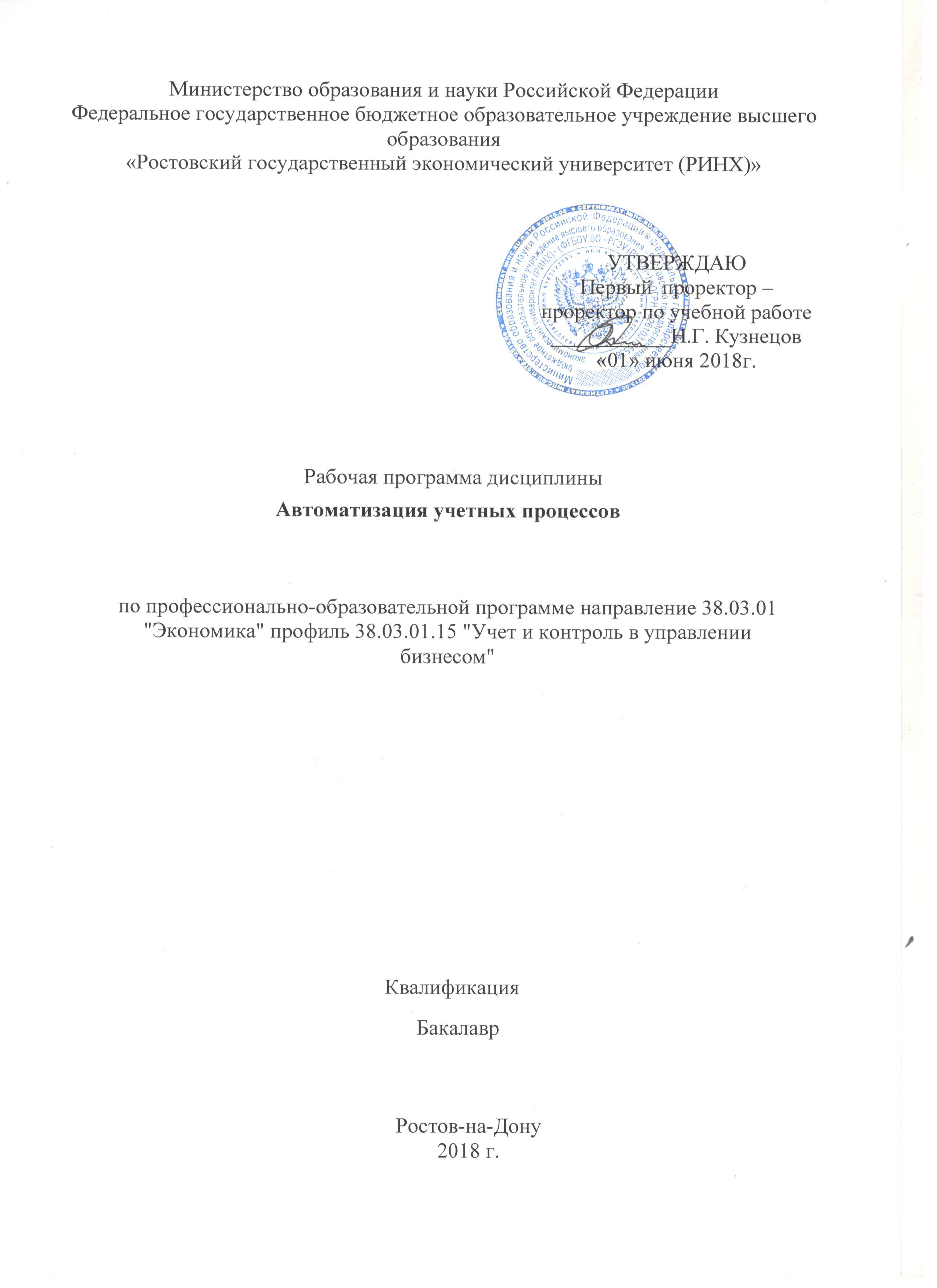 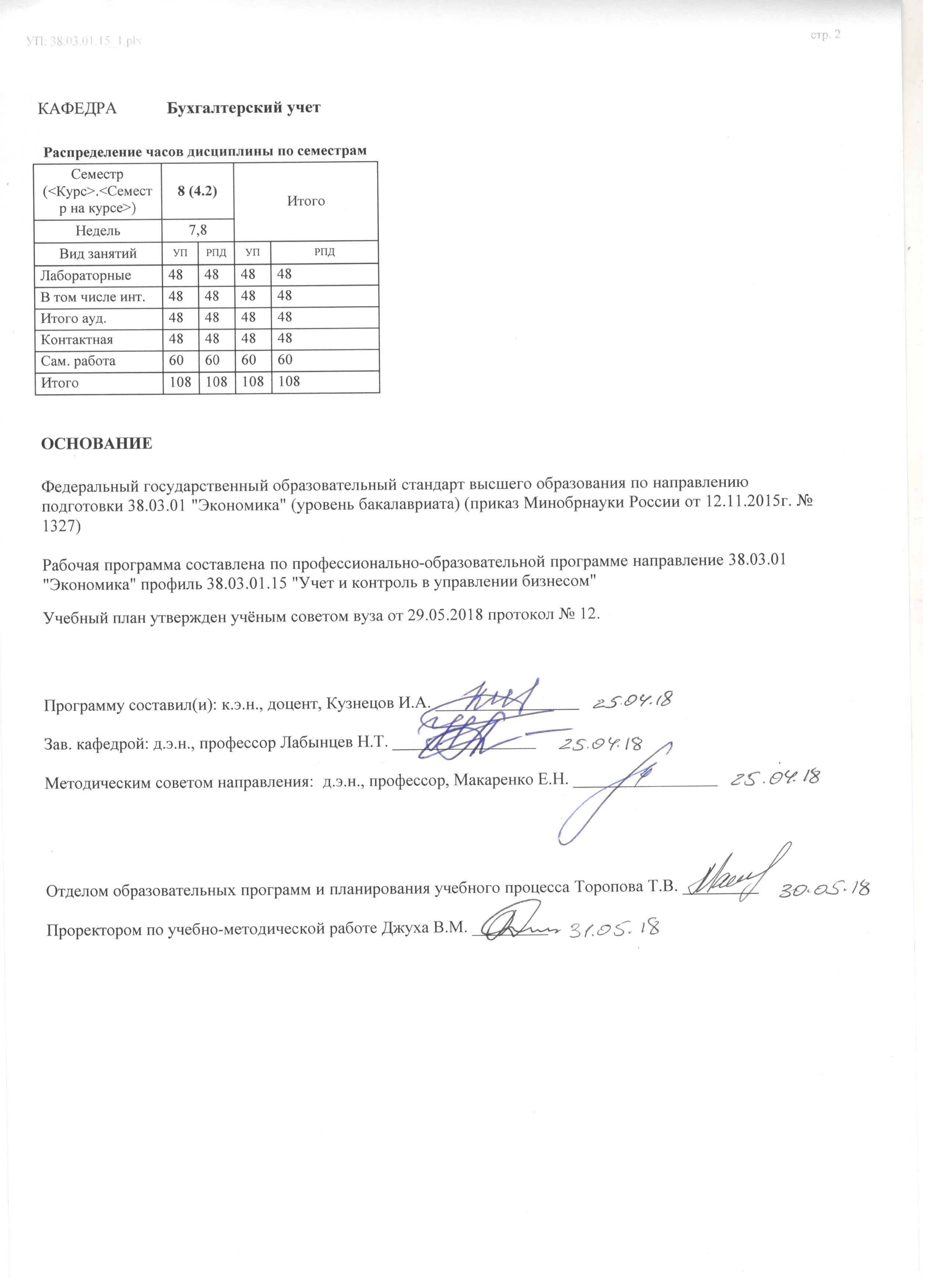 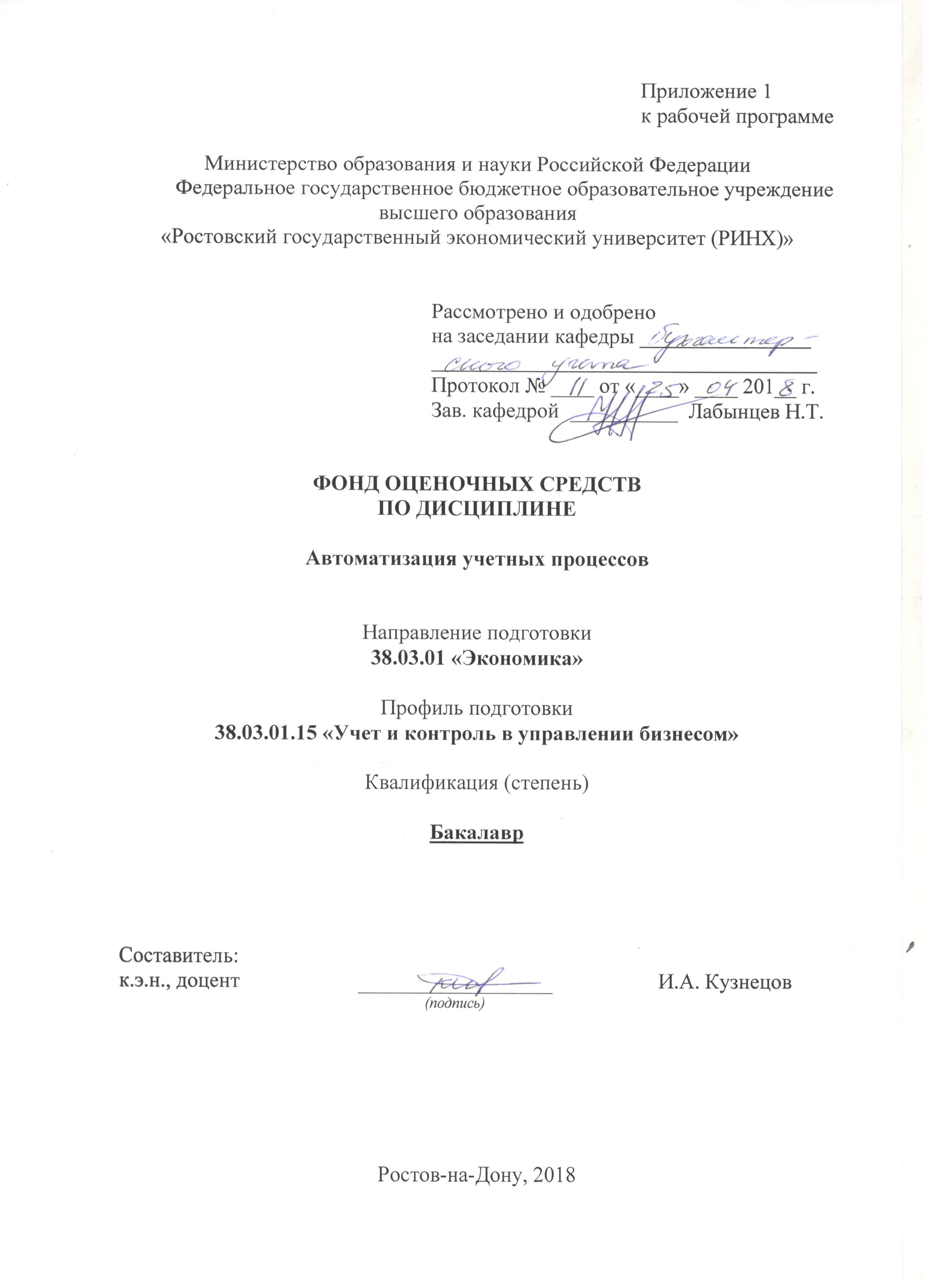 Оглавление1. Перечень компетенций с указанием этапов их формирования в процессе освоения образовательной программыПеречень компетенций с указанием этапов их формирования представлен в п. 3. «Требования к результатам освоения дисциплины» рабочей программы дисциплины.2. Описание показателей и критериев оценивания компетенций на различных этапах их формирования, описание шкал оценивания2.1. Показатели и критерии оценивания компетенций:2.2. Шкалы оценивания:Текущий контроль успеваемости и промежуточная аттестация осуществляется в рамках накопительной балльно-рейтинговой системы в 100-балльной шкале.В приведенной выше таблице указаны максимально возможные баллы, которые студент может получить по каждому виду учебной работы. Преподаватель выставляет баллы в соответствии с уровнем освоения студентом каждого вида работ.1. Опрос.Студенту зачисляется по 10 баллов (максимально 70 баллов по результатам двух контрольных точек) за правильные ответы на поставленные вопросы во время проведения практических занятий. Балл может быть снижен по усмотрению преподавателя, если студент не в полной мере отвечает на вопросы.2. Тестирование.Тестирование студентов проводится после изучения каждого модуля. Максимальная оценка при всех верных ответах по вопросам теста каждого модуля – 5 баллов. Оценка снижается по мере роста числа ошибочных ответов (максимально 10 баллов по результатам двух контрольных точек).3. Ситуационные задания.Ситуационные задания являются дополнительными практическими заданиями повышенной сложности по темам курса, выполняемыми студентами на практических занятиях. Студенту зачисляется 1 балл за каждое выполненное ситуационное задание (максимально 10 баллов по результатам двух контрольных точек).4. Презентации.Подготовка презентации предполагает углубленное освоение студентом отдельных вопросов по изучаемым темам, и подготовка презентации по данным вопросам. Преподаватель указывает источники для изучения поставленных вопросов и проверяет степень усвоения материала по качеству подготовки презентации. Число баллов в этом случае зависит от качества работы студента (максимально 10 баллов по результатам двух контрольных точек).Путем суммирования баллов контрольных точек формируется общее число баллов текущей аттестации. Таким образом, получая текущие оценки, студент может набрать максимально 100 баллов. Зачет выставляется по текущей успеваемости, если число набранных баллов превышает 50. При этом в зачётную книжку проставляется общая оценка при сумме баллов 51 и выше.Внимание! Если студента не устраивает балльная оценка, полученная по итогам учёта текущей успеваемости, он имеет право отказаться от неё и попробовать повысить балл посредством сдачи зачета как формы промежуточной аттестации. В этом случае студент может заработать до 100 баллов при верных ответах на все вопросы зачетного задания. При этом оценка, полученная по текущей успеваемости, не включается в итоговое число баллов, но допуск к зачету получают только студенты, набравшие не менее 50 баллов по текущей аттестации.Внимание! Если студент имеет право свободного посещения занятий или занимается по индивидуальному плану обучения, то процедура текущей и промежуточной оценки усвоения им дисциплины должна быть уточнена и обязательно согласована с преподавателем и деканатом.3. Типовые контрольные задания или иные материалы, необходимые для оценки знаний, умений, навыков и (или) опыта деятельности, характеризующих этапы формирования компетенций в процессе освоения образовательной программыОбразцы оформления типовых вариантов оценочных средств, указанных в таблице пункта 2 представлены ниже.Вопросы, вынесенные на зачетАвтоматизация учета денежных средств в кассеАвтоматизация учета денежных средств на расчетных и валютных счетахАвтоматизация учета основных средствАвтоматизация учета нематериальных активовАвтоматизация учета поступления сырья, материаловАвтоматизация учета использования сырья, материаловАвтоматизация учета начисления заработной платыАвтоматизация учета выплаты заработной платыАвтоматизация учета затрат на производство готовой продукцииАвтоматизация калькулирования себестоимости готовой продукцииАвтоматизация учета выпуска готовой продукцииАвтоматизация учета товаровАвтоматизация учета реализации готовой продукцииАвтоматизация учета реализации товаровАвтоматизация учета формирования прочих доходов организацииАвтоматизация учета формирования прочих расходов организацииАвтоматизация учета расчетов с поставщиками и подрядчикамиАвтоматизация учета расчетов с покупателями и заказчикамиАвтоматизация учета расчетов с прочими дебиторами и кредиторамиАвтоматизация учета финансовых вложений в долговые финансовые инструментыАвтоматизация учета финансовых вложений в долевые финансовые инструментыАвтоматизация учета формирования финансовых результатов от основной деятельностиАвтоматизация учета формирования финансовых результатов от прочей деятельностиАвтоматизация учета распределения прибыли организацииАвтоматизация учета добавочного и резервного капиталаАвтоматизация формирования бухгалтерского баланса и отчета о финансовых результатахАвтоматизация формирования приложений к бухгалтерскому балансу и отчету о финансовых результатахТестирование1. Бухгалтерский учет в Российской Федерации регулируется системой нормативного регулирования:а) одноуровневой;б) двухуровневой;в) трехуровневой;г) четырехуровневой.2. Какие виды хозяйственного учета применяются в России?а) финансовый, управленческий;б) статистический, бухгалтерский;в) оперативный, статистический, бухгалтерский.3. К какому уровню нормативного регулирования относятся положения по бухгалтерскому учету?а) к первому;б) ко второму;в) к третьему;г) к четвертому.4. Каким образом подразделяется имущество организации по источникам формирования?а) собственное и специального назначения;б) заемное и привлеченное;в) собственное и заемное.5. Излишки ценностей, выявленные в ходе инвентаризации, относятся наа) прочие доходы;б) прочие расходы;в) уставный капитал.6. Главный бухгалтер не несет ответственность заа) формирование учетной политики;б) обеспечение организации средствами оргтехники;в) ведение бухгалтерского учета.7. Сальдо конечное по пассивному счету равно нулю, еслиа) в течение месяца по счету не было движения;б) сальдо начальное плюс кредитовый оборот равны обороту по дебету;в) оборот по кредиту равен обороту по дебету;г) сальдо начальное плюс кредитовый оборот меньше дебетового оборота.8. Главный бухгалтер несет ответственность заа) формирование учетной политикиб) обеспечение организации средствами оргтехникив) ведение бухгалтерского учетаг) своевременное представление полной и достоверной бухгалтерской отчетностид) действия материально ответственных лиц9. Что такое план счетов бухгалтерского учета?а) перечень всех аналитических счетов, используемых в учете;б) совокупность синтетических, аналитических и субсчетов;в) систематизированный  перечень синтетических счетов и субсчетов.10. На забалансовых счетах применяется:а) двойная запись;б) простая запись;в) двойная и простая записи.Ситуационные заданияЗадачаНа основании исходных данных определить себестоимость отпущенных в производство материалов и отразить на счетах бухгалтерского учета приобретение и списание материалов в производство.Организация автосервиса ООО «Темп» по состоянию на 1 ноября 2017г. имела на складе 20 шт. автомобильных шин, используемых для ремонта автотранспорта, по фактической себестоимости 20000 руб. 6.11.2017 приобретено 85 шт. автомобильных шин общей стоимостью 110330 руб., в том числе НДС 16830 руб.;26.11.2017 — 45 шт. общей стоимостью 63720 руб., в том числе НДС 9720 руб.В ноябре отпущено на ремонт автотранспорта 100 шин, остаток на складе по состоянию на 1 декабря 2017 г. составил 50 шин.Рассчитать себестоимость списанных материалов:- методом средней себестоимости;- методом ФИФО.ЗадачаНа основании данных хозяйственной ситуации составить бухгалтерские проводки с указанием первичных документов, которые должны являться основанием для отражения хозяйственной ситуации в бухгалтерском учёте.В ПАО «Хлеб» отгружена хлебобулочная продукция покупателю по фактической себестоимости 33000 рублей. Покупателю предъявлен счёт на оплату по договорной цене на сумму 43479,39 рублей, НДС по ставке 18% составил 132,51 рублей, по ставке 10% - 4300,46 рублей. Итого к оплате: 47912,36 рублей. Учётной политикой для целей бухгалтерского и налогового учёта доходы и расходы признаются по моменту отгрузки продукции и предъявление счета-фактуры покупателю.Покупатель погасил задолженность безналичным путём.Финансовый результат от продажи продукции в сумме ? рублей определить.ПрезентацииПримерный перечень тем презентаций:История возникновения и развития финансового учета.Роль учета в системе управления экономикой хозяйствующего субъекта.Принципы финансового учета.Особенности учета долговых обязательств.Учет расчетов по совместной деятельности.Способы прекращения обязательств и их отражение в учете.Учет расчетов при исполнении обязательств третьими лицами.Аккредитивная форма расчетов при осуществлении  расчетов в иностранной валюте.Классификация и оценка материально-производственных запасов.Методы оценки материально-производственных запасов.Инвентаризация материальных ценностей и порядок ее результатов в учетеПонятие, виды и оценка вложений во внеоборотные активы.Учет арендных операций.Учет лизинга.Особенности учета нематериальных активов.Формы и системы оплаты труда.Порядок расчета среднего заработка.Учет расчетов по социальному страхованию и обеспечению.Сущность себестоимости продукции в системе бухгалтерского учета.Классификация затрат в бухгалтерском учете.Управленческие расходы в организации, их учет и контроль.Классификация объектов учета в системе бухгалтерского учета.Классификация  доходов и расходов.Учет доходов и расходов, связанных с обычными видами деятельностиУчет прочих доходов и расходов.Порядок определения финансового результата деятельности предприятия.Реформация баланса.Принципы построения и функционирования налогового учета.Учет собственного капитала.Учет заемного  капитала.Учет государственной помощи.Консолидированная финансовая отчетность организаций.Международные стандарты финансовой отчетности.Реформирование российского бухгалтерского учета.4. Методические материалы, определяющие процедуры оценивания знаний, умений, навыков и (или) опыта деятельности, характеризующих этапы формирования компетенцийПроцедуры оценивания включают в себя текущий контроль и промежуточную аттестацию.Текущий контроль успеваемости проводится с использованием оценочных средств, представленных в п. 3 данного приложения. Результаты текущего контроля доводятся до сведения студентов до промежуточной аттестации.Промежуточная аттестация проводится в форме зачета.Зачет проводится по расписанию в письменном виде. Количество вопросов в зачетном задании – 2. Проверка ответов и объявление результатов производится в день зачета. Результаты аттестации заносятся в экзаменационную ведомость и зачетную книжку студента. Студенты, не прошедшие промежуточную аттестацию по графику сессии, должны ликвидировать задолженность в установленном порядке.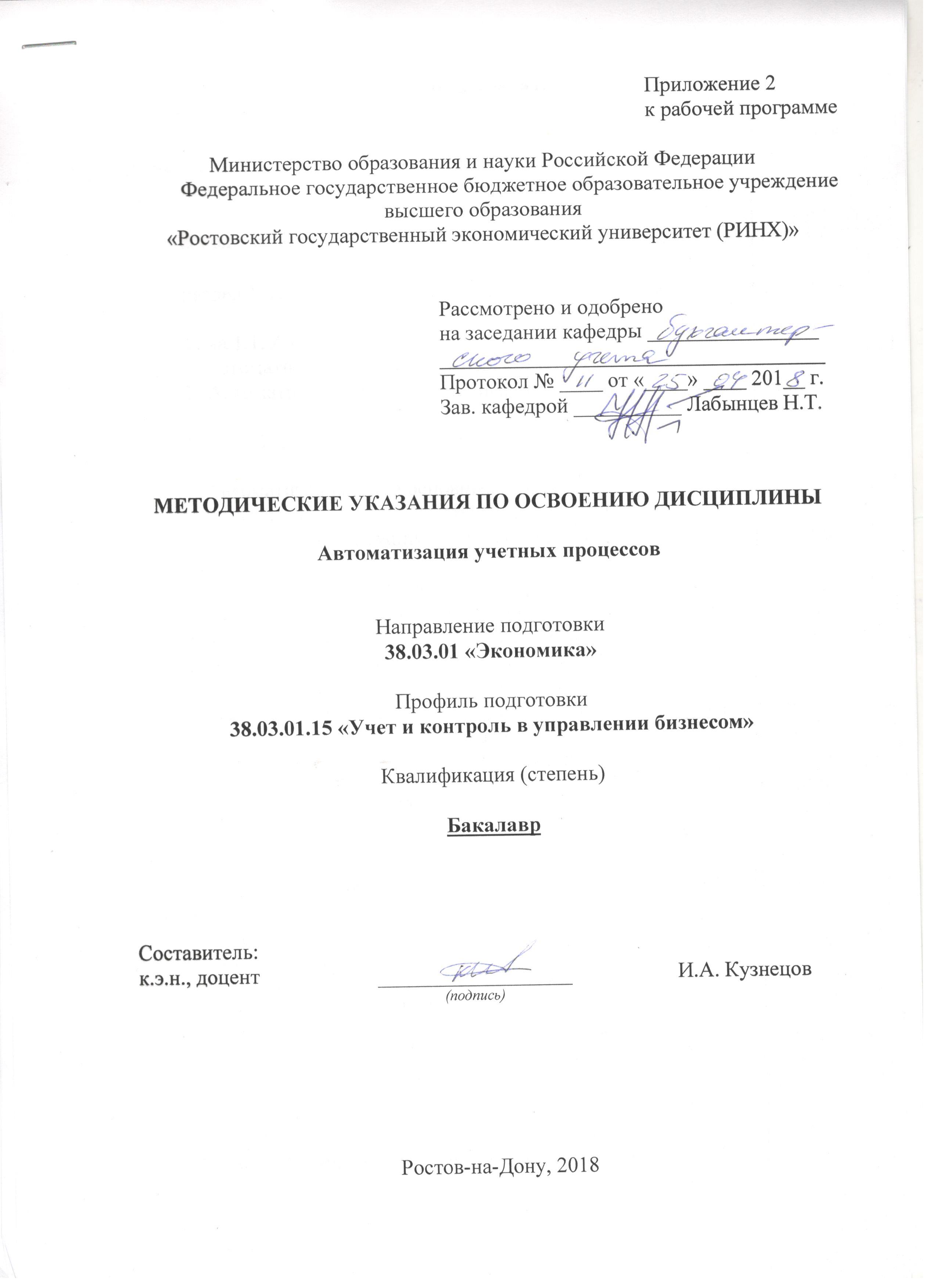 Методические указания по освоению дисциплины «Автоматизация учетных процессов» адресованы студентам всех форм обучения.Учебным планом по направлению подготовки «Учет и контроль в управлении бизнесом» предусмотрены следующие виды занятий:- лабораторные работы.В ходе лабораторных работ рассматриваются следующие темы:Раздел 1. Автоматизация формирования данных бухгалтерского учетаТема 1.1. Автоматизация учета денежных средств1. Автоматизация учета денежных средств в кассе2. Автоматизация учета денежных средств на расчетных и валютных счетахТема 1.2. Автоматизация учета основных средств и нематериальных активов1. Автоматизация учета основных средств2. Автоматизация учета нематериальных активовТема 1.3. Автоматизация учета поступления и использования сырья, материалов1. Автоматизация учета поступления сырья, материалов2. Автоматизация учета использования сырья, материаловТема 1.4. Автоматизация учета труда и его оплаты1. Автоматизация учета начисления заработной платы2. Автоматизация учета выплаты заработной платыТема 1.5. Автоматизация учета затрат на производство и калькулирования себестоимости готовой продукции1. Автоматизация учета затрат на производство готовой продукции2. Автоматизация калькулирования себестоимости готовой продукцииТема 1.6. Автоматизация учета выпуска готовой продукции и товаров1. Автоматизация учета выпуска готовой продукции2. Автоматизация учета товаровТема 1.7. Автоматизация учета реализации готовой продукции и товаров1. Автоматизация учета реализации готовой продукции2. Автоматизация учета реализации товаровТема 1.8. Автоматизация учета формирования прочих доходов и расходов организации1. Автоматизация учета формирования прочих доходов организации2. Автоматизация учета формирования прочих расходов организацииТема 1.9. Автоматизация учета расчетов и текущих обязательств1. Автоматизация учета расчетов с поставщиками и подрядчиками2. Автоматизация учета расчетов с покупателями и заказчиками3. Автоматизация учета расчетов с прочими дебиторами и кредиторамиТема 1.10. Автоматизация учета финансовых вложений1. Автоматизация учета финансовых вложений в долговые финансовые инструменты2. Автоматизация учета финансовых вложений в долевые финансовые инструментыТема 1.11. Автоматизация учета формирования финансовых результатов1. Автоматизация учета формирования финансовых результатов от основной деятельности2. Автоматизация учета формирования финансовых результатов от прочей деятельностиТема 1.12. Автоматизация учета собственного капитала организации1. Автоматизация учета распределения прибыли организации2. Автоматизация учета добавочного и резервного капиталаРаздел 2. Автоматизация формирования бухгалтерской (финансовой) отчетностиТема 2.1. Автоматизация формирования бухгалтерской (финансовой) отчетности1. Автоматизация формирования бухгалтерского баланса и отчета о финансовых результатах2. Автоматизация формирования приложений к бухгалтерскому балансу и отчету о финансовых результатахВ течение лабораторных работ даются рекомендации для самостоятельной работы и подготовке к занятиям.В ходе лабораторных работ углубляются и закрепляются знания студентов по ряду рассмотренных на лекциях вопросов, развиваются навыки, предусмотренные рабочей программой курса.При подготовке к лабораторным работам каждый студент должен: – изучить рекомендованную учебную литературу; – подготовить ответы на все вопросы по изучаемой теме; –письменно решить домашнее задание, рекомендованные преподавателем при изучении каждой темы. По согласованию с преподавателем студент может подготовить реферат, доклад или сообщение по теме занятия. В процессе подготовки к лабораторным работам студенты могут воспользоваться консультациями преподавателя. Вопросы, не рассмотренные на лабораторных работах, должны быть изучены студентами в ходе самостоятельной работы. Контроль самостоятельной работы студентов над учебной программой курса осуществляется в ходе занятий методом устного опроса или посредством тестирования. В ходе самостоятельной работы каждый студент обязан прочитать основную и по возможности дополнительную литературу по изучаемой теме, дополнить конспекты недостающим материалом, выписками из рекомендованных первоисточников. Выделить непонятные термины, найти их значение в энциклопедических словарях.При реализации различных видов учебной работы используются разнообразные (в том числе интерактивные) методы обучения, в частности интерактивная доска для подготовки и проведения лабораторных работ.Для подготовки к занятиям, текущему контролю и промежуточной аттестации студенты могут воспользоваться электронной библиотекой ВУЗа http://library.rsue.ru.Также обучающиеся могут взять на дом необходимую литературу на абонементе вузовской библиотеки или воспользоваться читальными залами вуза.стр. 3Визирование РПД для исполнения в очередном учебном годуВизирование РПД для исполнения в очередном учебном годуВизирование РПД для исполнения в очередном учебном годуВизирование РПД для исполнения в очередном учебном годуОтдел образовательных программ и планирования учебного процесса Торопова Т.В.Отдел образовательных программ и планирования учебного процесса Торопова Т.В.Отдел образовательных программ и планирования учебного процесса Торопова Т.В.Отдел образовательных программ и планирования учебного процесса Торопова Т.В.Отдел образовательных программ и планирования учебного процесса Торопова Т.В.______________________________________________________________________________________________________кафедрыкафедрыкафедрыкафедрыкафедрыкафедрыБухгалтерский учетБухгалтерский учетБухгалтерский учетБухгалтерский учетБухгалтерский учетБухгалтерский учетБухгалтерский учетБухгалтерский учетЗав. кафедрой д.э.н., профессор Лабынцев Н.Т. _________________Зав. кафедрой д.э.н., профессор Лабынцев Н.Т. _________________Зав. кафедрой д.э.н., профессор Лабынцев Н.Т. _________________Зав. кафедрой д.э.н., профессор Лабынцев Н.Т. _________________Зав. кафедрой д.э.н., профессор Лабынцев Н.Т. _________________Зав. кафедрой д.э.н., профессор Лабынцев Н.Т. _________________Зав. кафедрой д.э.н., профессор Лабынцев Н.Т. _________________Зав. кафедрой д.э.н., профессор Лабынцев Н.Т. _________________Зав. кафедрой д.э.н., профессор Лабынцев Н.Т. _________________Визирование РПД для исполнения в очередном учебном годуВизирование РПД для исполнения в очередном учебном годуВизирование РПД для исполнения в очередном учебном годуВизирование РПД для исполнения в очередном учебном годуОтдел образовательных программ и планирования учебного процесса Торопова Т.В.Отдел образовательных программ и планирования учебного процесса Торопова Т.В.Отдел образовательных программ и планирования учебного процесса Торопова Т.В.Отдел образовательных программ и планирования учебного процесса Торопова Т.В.Отдел образовательных программ и планирования учебного процесса Торопова Т.В.кафедрыкафедрыкафедрыкафедрыкафедрыкафедрыБухгалтерский учетБухгалтерский учетБухгалтерский учетБухгалтерский учетБухгалтерский учетБухгалтерский учетБухгалтерский учетБухгалтерский учетЗав. кафедрой д.э.н., профессор Лабынцев Н.Т. _________________Зав. кафедрой д.э.н., профессор Лабынцев Н.Т. _________________Зав. кафедрой д.э.н., профессор Лабынцев Н.Т. _________________Зав. кафедрой д.э.н., профессор Лабынцев Н.Т. _________________Зав. кафедрой д.э.н., профессор Лабынцев Н.Т. _________________Зав. кафедрой д.э.н., профессор Лабынцев Н.Т. _________________Зав. кафедрой д.э.н., профессор Лабынцев Н.Т. _________________Зав. кафедрой д.э.н., профессор Лабынцев Н.Т. _________________Зав. кафедрой д.э.н., профессор Лабынцев Н.Т. _________________Программу составил (и):Программу составил (и):к.э.н., доцент, Кузнецов И.А. _________________к.э.н., доцент, Кузнецов И.А. _________________к.э.н., доцент, Кузнецов И.А. _________________к.э.н., доцент, Кузнецов И.А. _________________к.э.н., доцент, Кузнецов И.А. _________________к.э.н., доцент, Кузнецов И.А. _________________к.э.н., доцент, Кузнецов И.А. _________________Визирование РПД для исполнения в очередном учебном годуВизирование РПД для исполнения в очередном учебном годуВизирование РПД для исполнения в очередном учебном годуВизирование РПД для исполнения в очередном учебном годуОтдел образовательных программ и планирования учебного процесса Торопова Т.В.Отдел образовательных программ и планирования учебного процесса Торопова Т.В.Отдел образовательных программ и планирования учебного процесса Торопова Т.В.Отдел образовательных программ и планирования учебного процесса Торопова Т.В.Отдел образовательных программ и планирования учебного процесса Торопова Т.В.кафедрыкафедрыкафедрыкафедрыкафедрыкафедрыБухгалтерский учетБухгалтерский учетБухгалтерский учетБухгалтерский учетБухгалтерский учетБухгалтерский учетБухгалтерский учетБухгалтерский учетЗав. кафедрой д.э.н., профессор Лабынцев Н.Т. _________________Зав. кафедрой д.э.н., профессор Лабынцев Н.Т. _________________Зав. кафедрой д.э.н., профессор Лабынцев Н.Т. _________________Зав. кафедрой д.э.н., профессор Лабынцев Н.Т. _________________Зав. кафедрой д.э.н., профессор Лабынцев Н.Т. _________________Зав. кафедрой д.э.н., профессор Лабынцев Н.Т. _________________Зав. кафедрой д.э.н., профессор Лабынцев Н.Т. _________________Зав. кафедрой д.э.н., профессор Лабынцев Н.Т. _________________Зав. кафедрой д.э.н., профессор Лабынцев Н.Т. _________________Программу составил (и):Программу составил (и):к.э.н., доцент, Кузнецов И.А. _________________к.э.н., доцент, Кузнецов И.А. _________________к.э.н., доцент, Кузнецов И.А. _________________к.э.н., доцент, Кузнецов И.А. _________________к.э.н., доцент, Кузнецов И.А. _________________к.э.н., доцент, Кузнецов И.А. _________________к.э.н., доцент, Кузнецов И.А. _________________Визирование РПД для исполнения в очередном учебном годуВизирование РПД для исполнения в очередном учебном годуВизирование РПД для исполнения в очередном учебном годуВизирование РПД для исполнения в очередном учебном годуОтдел образовательных программ и планирования учебного процесса Торопова Т.В.Отдел образовательных программ и планирования учебного процесса Торопова Т.В.Отдел образовательных программ и планирования учебного процесса Торопова Т.В.Отдел образовательных программ и планирования учебного процесса Торопова Т.В.Отдел образовательных программ и планирования учебного процесса Торопова Т.В.кафедрыкафедрыкафедрыкафедрыкафедрыкафедрыБухгалтерский учетБухгалтерский учетБухгалтерский учетБухгалтерский учетБухгалтерский учетБухгалтерский учетБухгалтерский учетБухгалтерский учетЗав. кафедрой д.э.н., профессор Лабынцев Н.Т. _________________Зав. кафедрой д.э.н., профессор Лабынцев Н.Т. _________________Зав. кафедрой д.э.н., профессор Лабынцев Н.Т. _________________Зав. кафедрой д.э.н., профессор Лабынцев Н.Т. _________________Зав. кафедрой д.э.н., профессор Лабынцев Н.Т. _________________Зав. кафедрой д.э.н., профессор Лабынцев Н.Т. _________________Зав. кафедрой д.э.н., профессор Лабынцев Н.Т. _________________Зав. кафедрой д.э.н., профессор Лабынцев Н.Т. _________________Зав. кафедрой д.э.н., профессор Лабынцев Н.Т. _________________Программу составил (и):Программу составил (и):к.э.н., доцент, Кузнецов И.А. _________________к.э.н., доцент, Кузнецов И.А. _________________к.э.н., доцент, Кузнецов И.А. _________________к.э.н., доцент, Кузнецов И.А. _________________к.э.н., доцент, Кузнецов И.А. _________________к.э.н., доцент, Кузнецов И.А. _________________к.э.н., доцент, Кузнецов И.А. _________________УП: 38.03.01.15_1.plxУП: 38.03.01.15_1.plxУП: 38.03.01.15_1.plxстр. 41. ЦЕЛИ ОСВОЕНИЯ ДИСЦИПЛИНЫ1. ЦЕЛИ ОСВОЕНИЯ ДИСЦИПЛИНЫ1. ЦЕЛИ ОСВОЕНИЯ ДИСЦИПЛИНЫ1. ЦЕЛИ ОСВОЕНИЯ ДИСЦИПЛИНЫ1. ЦЕЛИ ОСВОЕНИЯ ДИСЦИПЛИНЫ1.1Цели освоения дисциплины: выработка системных практических навыков автоматизации учетных процессов при ведении бухгалтерского (финансового) учета и составлении бухгалтерской (финансовой) отчетности.Цели освоения дисциплины: выработка системных практических навыков автоматизации учетных процессов при ведении бухгалтерского (финансового) учета и составлении бухгалтерской (финансовой) отчетности.Цели освоения дисциплины: выработка системных практических навыков автоматизации учетных процессов при ведении бухгалтерского (финансового) учета и составлении бухгалтерской (финансовой) отчетности.Цели освоения дисциплины: выработка системных практических навыков автоматизации учетных процессов при ведении бухгалтерского (финансового) учета и составлении бухгалтерской (финансовой) отчетности.1.2Задачи освоения дисциплины: освоение направлений автоматизации учетных процессов в коммерческих организациях; освоение порядка автоматизации учетных процессов при ведении бухгалтерского учета; выработка умений автоматизации процесса составления бухгалтерской (финансовой) отчетности.Задачи освоения дисциплины: освоение направлений автоматизации учетных процессов в коммерческих организациях; освоение порядка автоматизации учетных процессов при ведении бухгалтерского учета; выработка умений автоматизации процесса составления бухгалтерской (финансовой) отчетности.Задачи освоения дисциплины: освоение направлений автоматизации учетных процессов в коммерческих организациях; освоение порядка автоматизации учетных процессов при ведении бухгалтерского учета; выработка умений автоматизации процесса составления бухгалтерской (финансовой) отчетности.Задачи освоения дисциплины: освоение направлений автоматизации учетных процессов в коммерческих организациях; освоение порядка автоматизации учетных процессов при ведении бухгалтерского учета; выработка умений автоматизации процесса составления бухгалтерской (финансовой) отчетности.2. МЕСТО ДИСЦИПЛИНЫ В СТРУКТУРЕ ОБРАЗОВАТЕЛЬНОЙ ПРОГРАММЫ2. МЕСТО ДИСЦИПЛИНЫ В СТРУКТУРЕ ОБРАЗОВАТЕЛЬНОЙ ПРОГРАММЫ2. МЕСТО ДИСЦИПЛИНЫ В СТРУКТУРЕ ОБРАЗОВАТЕЛЬНОЙ ПРОГРАММЫ2. МЕСТО ДИСЦИПЛИНЫ В СТРУКТУРЕ ОБРАЗОВАТЕЛЬНОЙ ПРОГРАММЫ2. МЕСТО ДИСЦИПЛИНЫ В СТРУКТУРЕ ОБРАЗОВАТЕЛЬНОЙ ПРОГРАММЫЦикл (раздел) ООП:Цикл (раздел) ООП:Б1.ВБ1.ВБ1.В2.1Требования к предварительной подготовке обучающегося:Требования к предварительной подготовке обучающегося:Требования к предварительной подготовке обучающегося:Требования к предварительной подготовке обучающегося:2.1.1Необходимыми условиями для успешного освоения дисциплины являются навыки, знания и умения, полученные в результате освоения следующих дисциплин:Необходимыми условиями для успешного освоения дисциплины являются навыки, знания и умения, полученные в результате освоения следующих дисциплин:Необходимыми условиями для успешного освоения дисциплины являются навыки, знания и умения, полученные в результате освоения следующих дисциплин:Необходимыми условиями для успешного освоения дисциплины являются навыки, знания и умения, полученные в результате освоения следующих дисциплин:2.1.2Бухгалтерский финансовый учетБухгалтерский финансовый учетБухгалтерский финансовый учетБухгалтерский финансовый учет2.1.3Бухгалтерская финансовая отчетностьБухгалтерская финансовая отчетностьБухгалтерская финансовая отчетностьБухгалтерская финансовая отчетность2.1.4Лабораторный практикум по бухгалтерскому учетуЛабораторный практикум по бухгалтерскому учетуЛабораторный практикум по бухгалтерскому учетуЛабораторный практикум по бухгалтерскому учету2.2Дисциплины и практики, для которых освоение данной дисциплины (модуля) необходимо как предшествующее:Дисциплины и практики, для которых освоение данной дисциплины (модуля) необходимо как предшествующее:Дисциплины и практики, для которых освоение данной дисциплины (модуля) необходимо как предшествующее:Дисциплины и практики, для которых освоение данной дисциплины (модуля) необходимо как предшествующее:2.2.1АудитАудитАудитАудит2.2.2Международные стандарты финансовой отчетностиМеждународные стандарты финансовой отчетностиМеждународные стандарты финансовой отчетностиМеждународные стандарты финансовой отчетности2.2.3Практикум по формированию учетной политики коммерческих организацийПрактикум по формированию учетной политики коммерческих организацийПрактикум по формированию учетной политики коммерческих организацийПрактикум по формированию учетной политики коммерческих организаций3. ТРЕБОВАНИЯ К РЕЗУЛЬТАТАМ ОСВОЕНИЯ ДИСЦИПЛИНЫ3. ТРЕБОВАНИЯ К РЕЗУЛЬТАТАМ ОСВОЕНИЯ ДИСЦИПЛИНЫ3. ТРЕБОВАНИЯ К РЕЗУЛЬТАТАМ ОСВОЕНИЯ ДИСЦИПЛИНЫ3. ТРЕБОВАНИЯ К РЕЗУЛЬТАТАМ ОСВОЕНИЯ ДИСЦИПЛИНЫ3. ТРЕБОВАНИЯ К РЕЗУЛЬТАТАМ ОСВОЕНИЯ ДИСЦИПЛИНЫОПК-2:      способностью осуществлять сбор, анализ и обработку данных, необходимых для решения профессиональных задачОПК-2:      способностью осуществлять сбор, анализ и обработку данных, необходимых для решения профессиональных задачОПК-2:      способностью осуществлять сбор, анализ и обработку данных, необходимых для решения профессиональных задачОПК-2:      способностью осуществлять сбор, анализ и обработку данных, необходимых для решения профессиональных задачОПК-2:      способностью осуществлять сбор, анализ и обработку данных, необходимых для решения профессиональных задачЗнать:Знать:Знать:Знать:Знать:Основные нормативные документы в области бухгалтерского учета, порядок составления бухгалтерской отчетности, основы анализа бухгалтерской финансовой отчетностиОсновные нормативные документы в области бухгалтерского учета, порядок составления бухгалтерской отчетности, основы анализа бухгалтерской финансовой отчетностиОсновные нормативные документы в области бухгалтерского учета, порядок составления бухгалтерской отчетности, основы анализа бухгалтерской финансовой отчетностиОсновные нормативные документы в области бухгалтерского учета, порядок составления бухгалтерской отчетности, основы анализа бухгалтерской финансовой отчетностиОсновные нормативные документы в области бухгалтерского учета, порядок составления бухгалтерской отчетности, основы анализа бухгалтерской финансовой отчетностиУметь:Уметь:Уметь:Уметь:Уметь:Разъяснять требования основных нормативных документов в области бухгалтерского учета, составлять бухгалтерскую отчетность, проводить анализ бухгалтерской отчетностиРазъяснять требования основных нормативных документов в области бухгалтерского учета, составлять бухгалтерскую отчетность, проводить анализ бухгалтерской отчетностиРазъяснять требования основных нормативных документов в области бухгалтерского учета, составлять бухгалтерскую отчетность, проводить анализ бухгалтерской отчетностиРазъяснять требования основных нормативных документов в области бухгалтерского учета, составлять бухгалтерскую отчетность, проводить анализ бухгалтерской отчетностиРазъяснять требования основных нормативных документов в области бухгалтерского учета, составлять бухгалтерскую отчетность, проводить анализ бухгалтерской отчетностиВладеть:Владеть:Владеть:Владеть:Владеть:Навыками применения законодательства в области бухгалтерского учета, составления бухгалтерской отчетности, анализа бухгалтерской отчетности при сборе, анализе и обработке данныхНавыками применения законодательства в области бухгалтерского учета, составления бухгалтерской отчетности, анализа бухгалтерской отчетности при сборе, анализе и обработке данныхНавыками применения законодательства в области бухгалтерского учета, составления бухгалтерской отчетности, анализа бухгалтерской отчетности при сборе, анализе и обработке данныхНавыками применения законодательства в области бухгалтерского учета, составления бухгалтерской отчетности, анализа бухгалтерской отчетности при сборе, анализе и обработке данныхНавыками применения законодательства в области бухгалтерского учета, составления бухгалтерской отчетности, анализа бухгалтерской отчетности при сборе, анализе и обработке данныхПК-14: способностью осуществлять документирование хозяйственных операций, проводить учет денежных средств, разрабатывать рабочий план счетов бухгалтерского учета организации и формировать на его основе бухгалтерские проводкиПК-14: способностью осуществлять документирование хозяйственных операций, проводить учет денежных средств, разрабатывать рабочий план счетов бухгалтерского учета организации и формировать на его основе бухгалтерские проводкиПК-14: способностью осуществлять документирование хозяйственных операций, проводить учет денежных средств, разрабатывать рабочий план счетов бухгалтерского учета организации и формировать на его основе бухгалтерские проводкиПК-14: способностью осуществлять документирование хозяйственных операций, проводить учет денежных средств, разрабатывать рабочий план счетов бухгалтерского учета организации и формировать на его основе бухгалтерские проводкиПК-14: способностью осуществлять документирование хозяйственных операций, проводить учет денежных средств, разрабатывать рабочий план счетов бухгалтерского учета организации и формировать на его основе бухгалтерские проводкиЗнать:Знать:Знать:Знать:Знать:Основы российского законодательства в области документирования хозяйственных операций, порядок формирования рабочего плана счетов организации, порядок формирования учетной политики организацииОсновы российского законодательства в области документирования хозяйственных операций, порядок формирования рабочего плана счетов организации, порядок формирования учетной политики организацииОсновы российского законодательства в области документирования хозяйственных операций, порядок формирования рабочего плана счетов организации, порядок формирования учетной политики организацииОсновы российского законодательства в области документирования хозяйственных операций, порядок формирования рабочего плана счетов организации, порядок формирования учетной политики организацииОсновы российского законодательства в области документирования хозяйственных операций, порядок формирования рабочего плана счетов организации, порядок формирования учетной политики организацииУметь:Уметь:Уметь:Уметь:Уметь:Осуществлять подбор необходимых документов при совершении хозяйственных операций, формировать на их основе необходимую корреспонденцию счетов, разрабатывать учетную политику, исходя из особенностей деятельности организацииОсуществлять подбор необходимых документов при совершении хозяйственных операций, формировать на их основе необходимую корреспонденцию счетов, разрабатывать учетную политику, исходя из особенностей деятельности организацииОсуществлять подбор необходимых документов при совершении хозяйственных операций, формировать на их основе необходимую корреспонденцию счетов, разрабатывать учетную политику, исходя из особенностей деятельности организацииОсуществлять подбор необходимых документов при совершении хозяйственных операций, формировать на их основе необходимую корреспонденцию счетов, разрабатывать учетную политику, исходя из особенностей деятельности организацииОсуществлять подбор необходимых документов при совершении хозяйственных операций, формировать на их основе необходимую корреспонденцию счетов, разрабатывать учетную политику, исходя из особенностей деятельности организацииВладеть:Владеть:Владеть:Владеть:Владеть:Пониманием влияния хозяйственных операций на деятельность организации с точки зрения бухгалтерского учета, владеть навыками отражения хозяйственных операций в бухгалтерском учете и формирования учетной политикиПониманием влияния хозяйственных операций на деятельность организации с точки зрения бухгалтерского учета, владеть навыками отражения хозяйственных операций в бухгалтерском учете и формирования учетной политикиПониманием влияния хозяйственных операций на деятельность организации с точки зрения бухгалтерского учета, владеть навыками отражения хозяйственных операций в бухгалтерском учете и формирования учетной политикиПониманием влияния хозяйственных операций на деятельность организации с точки зрения бухгалтерского учета, владеть навыками отражения хозяйственных операций в бухгалтерском учете и формирования учетной политикиПониманием влияния хозяйственных операций на деятельность организации с точки зрения бухгалтерского учета, владеть навыками отражения хозяйственных операций в бухгалтерском учете и формирования учетной политикиПК-15: способностью формировать бухгалтерские проводки по учету источников и итогам инвентаризации и финансовых обязательств организацииПК-15: способностью формировать бухгалтерские проводки по учету источников и итогам инвентаризации и финансовых обязательств организацииПК-15: способностью формировать бухгалтерские проводки по учету источников и итогам инвентаризации и финансовых обязательств организацииПК-15: способностью формировать бухгалтерские проводки по учету источников и итогам инвентаризации и финансовых обязательств организацииПК-15: способностью формировать бухгалтерские проводки по учету источников и итогам инвентаризации и финансовых обязательств организацииЗнать:Знать:Знать:Знать:Знать:Порядок проведения инвентаризации имущества организации, особенности бухгалтерского учета результатов проведения инвентаризации имущества, корреспонденцию счетов по учету источников, итогам инвентаризации и финансовым обязательствам организацииПорядок проведения инвентаризации имущества организации, особенности бухгалтерского учета результатов проведения инвентаризации имущества, корреспонденцию счетов по учету источников, итогам инвентаризации и финансовым обязательствам организацииПорядок проведения инвентаризации имущества организации, особенности бухгалтерского учета результатов проведения инвентаризации имущества, корреспонденцию счетов по учету источников, итогам инвентаризации и финансовым обязательствам организацииПорядок проведения инвентаризации имущества организации, особенности бухгалтерского учета результатов проведения инвентаризации имущества, корреспонденцию счетов по учету источников, итогам инвентаризации и финансовым обязательствам организацииПорядок проведения инвентаризации имущества организации, особенности бухгалтерского учета результатов проведения инвентаризации имущества, корреспонденцию счетов по учету источников, итогам инвентаризации и финансовым обязательствам организацииУметь:Уметь:Уметь:Уметь:Уметь:Формировать бухгалтерские проводки по учету источников организации, результатам инвентаризации имущества и финансовых обязательствФормировать бухгалтерские проводки по учету источников организации, результатам инвентаризации имущества и финансовых обязательствФормировать бухгалтерские проводки по учету источников организации, результатам инвентаризации имущества и финансовых обязательствФормировать бухгалтерские проводки по учету источников организации, результатам инвентаризации имущества и финансовых обязательствФормировать бухгалтерские проводки по учету источников организации, результатам инвентаризации имущества и финансовых обязательствВладеть:Владеть:Владеть:Владеть:Владеть:Пониманием бухгалтерских проводок по учету источников организации, результатам инвентаризации имущества и финансовых обязательствПониманием бухгалтерских проводок по учету источников организации, результатам инвентаризации имущества и финансовых обязательствПониманием бухгалтерских проводок по учету источников организации, результатам инвентаризации имущества и финансовых обязательствПониманием бухгалтерских проводок по учету источников организации, результатам инвентаризации имущества и финансовых обязательствПониманием бухгалтерских проводок по учету источников организации, результатам инвентаризации имущества и финансовых обязательствУП: 38.03.01.15_1.plxУП: 38.03.01.15_1.plxстр. 54. СТРУКТУРА И СОДЕРЖАНИЕ ДИСЦИПЛИНЫ (МОДУЛЯ)4. СТРУКТУРА И СОДЕРЖАНИЕ ДИСЦИПЛИНЫ (МОДУЛЯ)4. СТРУКТУРА И СОДЕРЖАНИЕ ДИСЦИПЛИНЫ (МОДУЛЯ)4. СТРУКТУРА И СОДЕРЖАНИЕ ДИСЦИПЛИНЫ (МОДУЛЯ)4. СТРУКТУРА И СОДЕРЖАНИЕ ДИСЦИПЛИНЫ (МОДУЛЯ)4. СТРУКТУРА И СОДЕРЖАНИЕ ДИСЦИПЛИНЫ (МОДУЛЯ)4. СТРУКТУРА И СОДЕРЖАНИЕ ДИСЦИПЛИНЫ (МОДУЛЯ)4. СТРУКТУРА И СОДЕРЖАНИЕ ДИСЦИПЛИНЫ (МОДУЛЯ)4. СТРУКТУРА И СОДЕРЖАНИЕ ДИСЦИПЛИНЫ (МОДУЛЯ)Код занятияНаименование разделов и тем /вид занятия/Семестр / КурсЧасовКомпетен-цииЛитератураИнтер акт.ПримечаниеПримечаниеРаздел 1. Автоматизация формирования данных бухгалтерского учета1.1Тема 1.1. Автоматизация учета денежных средств1. Автоматизация учета денежных средств в кассе2. Автоматизация учета денежных средств на расчетных и валютных счетах /Лаб/84ОПК-2 ПК- 14 ПК-15Л1.1 Л1.2 Л1.3 Л2.1 Л2.2 Л2.3 Л3.1 Л3.2 Л3.3Э1 Э2 Э341.2Тема 1.1. Автоматизация учета денежных средств1. Автоматизация учета денежных средств в кассе2. Автоматизация учета денежных средств на расчетных и валютных счетах /Ср/84ОПК-2 ПК- 14 ПК-15Л1.1 Л1.2 Л1.3 Л2.1 Л2.2 Л2.3 Л3.1 Л3.2 Л3.3Э1 Э2 Э301.3Тема 1.2. Автоматизация учета основных средств и нематериальных активов1. Автоматизация учета основных средств2. Автоматизация учета нематериальных активов /Лаб/84ОПК-2 ПК- 14 ПК-15Л1.1 Л1.2 Л1.3 Л2.1 Л2.2 Л2.3 Л3.1 Л3.2 Л3.3Э1 Э2 Э341.4Тема 1.2. Автоматизация учета основных средств и нематериальных активов1. Автоматизация учета основных средств2. Автоматизация учета нематериальных активов /Ср/84ОПК-2 ПК- 14 ПК-15Л1.1 Л1.2 Л1.3 Л2.1 Л2.2 Л2.3 Л3.1 Л3.2 Л3.3Э1 Э2 Э301.5Тема 1.3. Автоматизация учета поступления и использования сырья, материалов1. Автоматизация учета поступления сырья, материалов2. Автоматизация учета использования сырья, материалов /Лаб/84ОПК-2 ПК- 14 ПК-15Л1.1 Л1.2 Л1.3 Л2.1 Л2.2 Л2.3 Л3.1 Л3.2 Л3.3Э1 Э2 Э341.6Тема 1.3. Автоматизация учета поступления и использования сырья, материалов1. Автоматизация учета поступления сырья, материалов2. Автоматизация учета использования сырья, материалов /Ср/84ОПК-2 ПК- 14 ПК-15Л1.1 Л1.2 Л1.3 Л2.1 Л2.2 Л2.3 Л3.1 Л3.2 Л3.3Э1 Э2 Э301.7Тема 1.4. Автоматизация учета труда и его оплаты1. Автоматизация учета начисления заработной платы2. Автоматизация учета выплаты заработной платы /Лаб/84ОПК-2 ПК- 14 ПК-15Л1.1 Л1.2 Л1.3 Л2.1 Л2.2 Л2.3 Л3.1 Л3.2 Л3.3Э1 Э2 Э341.8Тема 1.4. Автоматизация учета труда и его оплаты1. Автоматизация учета начисления заработной платы2. Автоматизация учета выплаты заработной платы /Ср/84ОПК-2 ПК- 14 ПК-15Л1.1 Л1.2 Л1.3 Л2.1 Л2.2 Л2.3 Л3.1 Л3.2 Л3.3Э1 Э2 Э30УП: 38.03.01.15_1.plxУП: 38.03.01.15_1.plxстр. 61.9Тема 1.5. Автоматизация учета затрат на производство и калькулирования себестоимости готовой продукции1. Автоматизация учета затрат на производство готовой продукции2. Автоматизация калькулирования себестоимости готовой продукции /Лаб/84ОПК-2 ПК- 14 ПК-15Л1.1 Л1.2 Л1.3 Л2.1 Л2.2 Л2.3 Л3.1 Л3.2 Л3.3Э1 Э2 Э341.10Тема 1.5. Автоматизация учета затрат на производство и калькулирования себестоимости готовой продукции1. Автоматизация учета затрат на производство готовой продукции2. Автоматизация калькулирования себестоимости готовой продукции /Ср/84ОПК-2 ПК- 14 ПК-15Л1.1 Л1.2 Л1.3 Л2.1 Л2.2 Л2.3 Л3.1 Л3.2 Л3.3Э1 Э2 Э301.11Тема 1.6. Автоматизация учета выпуска готовой продукции и товаров1. Автоматизация учета выпуска готовой продукции2. Автоматизация учета товаров /Лаб/84ОПК-2 ПК- 14 ПК-15Л1.1 Л1.2 Л1.3 Л2.1 Л2.2 Л2.3 Л3.1 Л3.2 Л3.3Э1 Э2 Э341.12Тема 1.6. Автоматизация учета выпуска готовой продукции и товаров1. Автоматизация учета выпуска готовой продукции2. Автоматизация учета товаров /Ср/84ОПК-2 ПК- 14 ПК-15Л1.1 Л1.2 Л1.3 Л2.1 Л2.2 Л2.3 Л3.1 Л3.2 Л3.3Э1 Э2 Э301.13Тема 1.7. Автоматизация учета реализации готовой продукции и товаров1. Автоматизация учета реализации готовой продукции2. Автоматизация учета реализации товаров /Лаб/84ОПК-2 ПК- 14 ПК-15Л1.1 Л1.2 Л1.3 Л2.1 Л2.2 Л2.3 Л3.1 Л3.2 Л3.3Э1 Э2 Э341.14Тема 1.7. Автоматизация учета реализации готовой продукции и товаров1. Автоматизация учета реализации готовой продукции2. Автоматизация учета реализации товаров /Ср/84ОПК-2 ПК- 14 ПК-15Л1.1 Л1.2 Л1.3 Л2.1 Л2.2 Л2.3 Л3.1 Л3.2 Л3.3Э1 Э2 Э301.15Тема 1.8. Автоматизация учета формирования прочих доходов и расходов организации1. Автоматизация учета формирования прочих доходов организации2. Автоматизация учета формирования прочих расходов организации /Лаб/84ОПК-2 ПК- 14 ПК-15Л1.1 Л1.2 Л1.3 Л2.1 Л2.2 Л2.3 Л3.1 Л3.2 Л3.3Э1 Э2 Э341.16Тема 1.8. Автоматизация учета формирования прочих доходов и расходов организации1. Автоматизация учета формирования прочих доходов организации2. Автоматизация учета формирования прочих расходов организации /Ср/84ОПК-2 ПК- 14 ПК-15Л1.1 Л1.2 Л1.3 Л2.1 Л2.2 Л2.3 Л3.1 Л3.2 Л3.3Э1 Э2 Э301.17Тема 1.9. Автоматизация учета расчетов и текущих обязательств1. Автоматизация учета расчетов с поставщиками и подрядчиками2. Автоматизация учета расчетов с покупателями и заказчиками3. Автоматизация учета расчетов с прочими дебиторами и кредиторами /Лаб/84ОПК-2 ПК- 14 ПК-15Л1.1 Л1.2 Л1.3 Л2.1 Л2.2 Л2.3 Л3.1 Л3.2 Л3.3Э1 Э2 Э34УП: 38.03.01.15_1.plxУП: 38.03.01.15_1.plxстр. 71.18Тема 1.9. Автоматизация учета расчетов и текущих обязательств1. Автоматизация учета расчетов с поставщиками и подрядчиками2. Автоматизация учета расчетов с покупателями и заказчиками3. Автоматизация учета расчетов с прочими дебиторами и кредиторами /Ср/84ОПК-2 ПК- 14 ПК-15Л1.1 Л1.2 Л1.3 Л2.1 Л2.2 Л2.3 Л3.1 Л3.2 Л3.3Э1 Э2 Э301.19Тема 1.10. Автоматизация учета финансовых вложений1. Автоматизация учета финансовых вложений в долговые финансовые инструменты2. Автоматизация учета финансовых вложений в долевые финансовые инструменты /Лаб/82ОПК-2 ПК- 14 ПК-15Л1.1 Л1.2 Л1.3 Л2.1 Л2.2 Л2.3 Л3.1 Л3.2 Л3.3Э1 Э2 Э321.20Тема 1.10. Автоматизация учета финансовых вложений1. Автоматизация учета финансовых вложений в долговые финансовые инструменты2. Автоматизация учета финансовых вложений в долевые финансовые инструменты /Ср/84ОПК-2 ПК- 14 ПК-15Л1.1 Л1.2 Л1.3 Л2.1 Л2.2 Л2.3 Л3.1 Л3.2 Л3.3Э1 Э2 Э301.21Тема 1.11. Автоматизация учета формирования финансовых результатов1. Автоматизация учета формирования финансовых результатов от основной деятельности2. Автоматизация учета формирования финансовых результатов от прочей деятельности /Лаб/82ОПК-2 ПК- 14 ПК-15Л1.1 Л1.2 Л1.3 Л2.1 Л2.2 Л2.3 Л3.1 Л3.2 Л3.3Э1 Э2 Э321.22Тема 1.11. Автоматизация учета формирования финансовых результатов1. Автоматизация учета формирования финансовых результатов от основной деятельности2. Автоматизация учета формирования финансовых результатов от прочей деятельности /Ср/84ОПК-2 ПК- 14 ПК-15Л1.1 Л1.2 Л1.3 Л2.1 Л2.2 Л2.3 Л3.1 Л3.2 Л3.3Э1 Э2 Э301.23Тема 1.12. Автоматизация учета собственного капитала организации1. Автоматизация учета распределения прибыли организации2. Автоматизация учета добавочного и резервного капитала /Лаб/84ОПК-2 ПК- 14 ПК-15Л1.1 Л1.2 Л1.3 Л2.1 Л2.2 Л2.3 Л3.1 Л3.2 Л3.3Э1 Э2 Э341.24Тема 1.12. Автоматизация учета собственного капитала организации1. Автоматизация учета распределения прибыли организации2. Автоматизация учета добавочного и резервного капитала /Ср/84ОПК-2 ПК- 14 ПК-15Л1.1 Л1.2 Л1.3 Л2.1 Л2.2 Л2.3 Л3.1 Л3.2 Л3.3Э1 Э2 Э30Раздел 2. Автоматизация формирования бухгалтерской (финансовой) отчетностиУП: 38.03.01.15_1.plxУП: 38.03.01.15_1.plxУП: 38.03.01.15_1.plxУП: 38.03.01.15_1.plxстр. 82.12.1Тема 2.1. Автоматизация формирования бухгалтерской (финансовой) отчетности1. Автоматизация формирования бухгалтерского баланса и отчета о финансовых результатах2. Автоматизация формирования приложений к бухгалтерскому балансу и отчету о финансовых результатах /Лаб/Тема 2.1. Автоматизация формирования бухгалтерской (финансовой) отчетности1. Автоматизация формирования бухгалтерского баланса и отчета о финансовых результатах2. Автоматизация формирования приложений к бухгалтерскому балансу и отчету о финансовых результатах /Лаб/84ОПК-2 ПК- 14 ПК-15ОПК-2 ПК- 14 ПК-15Л1.1 Л1.2 Л1.3 Л2.1 Л2.2 Л2.3 Л3.1 Л3.2 Л3.3Э1 Э2 Э3442.22.2Тема 2.1. Автоматизация формирования бухгалтерской (финансовой) отчетности1. Автоматизация формирования бухгалтерского баланса и отчета о финансовых результатах2. Автоматизация формирования приложений к бухгалтерскому балансу и отчету о финансовых результатах /Ср/Тема 2.1. Автоматизация формирования бухгалтерской (финансовой) отчетности1. Автоматизация формирования бухгалтерского баланса и отчета о финансовых результатах2. Автоматизация формирования приложений к бухгалтерскому балансу и отчету о финансовых результатах /Ср/812ОПК-2 ПК- 14 ПК-15ОПК-2 ПК- 14 ПК-15Л1.1 Л1.2 Л1.3 Л2.1 Л2.2 Л2.3 Л3.1 Л3.2 Л3.3Э1 Э2 Э3002.32.3/Зачёт//Зачёт/80ОПК-2 ПК- 14 ПК-15ОПК-2 ПК- 14 ПК-15Л1.1 Л1.2 Л1.3 Л2.1 Л2.2 Л2.3 Л3.1 Л3.2 Л3.3Э1 Э2 Э3005. ФОНД ОЦЕНОЧНЫХ СРЕДСТВ5. ФОНД ОЦЕНОЧНЫХ СРЕДСТВ5. ФОНД ОЦЕНОЧНЫХ СРЕДСТВ5. ФОНД ОЦЕНОЧНЫХ СРЕДСТВ5. ФОНД ОЦЕНОЧНЫХ СРЕДСТВ5. ФОНД ОЦЕНОЧНЫХ СРЕДСТВ5. ФОНД ОЦЕНОЧНЫХ СРЕДСТВ5. ФОНД ОЦЕНОЧНЫХ СРЕДСТВ5. ФОНД ОЦЕНОЧНЫХ СРЕДСТВ5. ФОНД ОЦЕНОЧНЫХ СРЕДСТВ5. ФОНД ОЦЕНОЧНЫХ СРЕДСТВ5. ФОНД ОЦЕНОЧНЫХ СРЕДСТВ5. ФОНД ОЦЕНОЧНЫХ СРЕДСТВ5.1. Фонд оценочных средств для проведения промежуточной аттестации5.1. Фонд оценочных средств для проведения промежуточной аттестации5.1. Фонд оценочных средств для проведения промежуточной аттестации5.1. Фонд оценочных средств для проведения промежуточной аттестации5.1. Фонд оценочных средств для проведения промежуточной аттестации5.1. Фонд оценочных средств для проведения промежуточной аттестации5.1. Фонд оценочных средств для проведения промежуточной аттестации5.1. Фонд оценочных средств для проведения промежуточной аттестации5.1. Фонд оценочных средств для проведения промежуточной аттестации5.1. Фонд оценочных средств для проведения промежуточной аттестации5.1. Фонд оценочных средств для проведения промежуточной аттестации5.1. Фонд оценочных средств для проведения промежуточной аттестации5.1. Фонд оценочных средств для проведения промежуточной аттестацииВопросы к зачету:1. Автоматизация учета денежных средств в кассе2. Автоматизация учета денежных средств на расчетных и валютных счетах3. Автоматизация учета основных средств4. Автоматизация учета нематериальных активов5. Автоматизация учета поступления сырья, материалов6. Автоматизация учета использования сырья, материалов7. Автоматизация учета начисления заработной платы8. Автоматизация учета выплаты заработной платы9. Автоматизация учета затрат на производство готовой продукции10. Автоматизация калькулирования себестоимости готовой продукции11. Автоматизация учета выпуска готовой продукции12. Автоматизация учета товаров13. Автоматизация учета реализации готовой продукции14. Автоматизация учета реализации товаров15. Автоматизация учета формирования прочих доходов организации16. Автоматизация учета формирования прочих расходов организации17. Автоматизация учета расчетов с поставщиками и подрядчиками18. Автоматизация учета расчетов с покупателями и заказчиками19. Автоматизация учета расчетов с прочими дебиторами и кредиторами20. Автоматизация учета финансовых вложений в долговые финансовые инструменты21. Автоматизация учета финансовых вложений в долевые финансовые инструменты22. Автоматизация учета формирования финансовых результатов от основной деятельности23. Автоматизация учета формирования финансовых результатов от прочей деятельности24. Автоматизация учета распределения прибыли организации25. Автоматизация учета добавочного и резервного капитала26. Автоматизация формирования бухгалтерского баланса и отчета о финансовых результатах27. Автоматизация формирования приложений к бухгалтерскому балансу и отчету о финансовых результатахВопросы к зачету:1. Автоматизация учета денежных средств в кассе2. Автоматизация учета денежных средств на расчетных и валютных счетах3. Автоматизация учета основных средств4. Автоматизация учета нематериальных активов5. Автоматизация учета поступления сырья, материалов6. Автоматизация учета использования сырья, материалов7. Автоматизация учета начисления заработной платы8. Автоматизация учета выплаты заработной платы9. Автоматизация учета затрат на производство готовой продукции10. Автоматизация калькулирования себестоимости готовой продукции11. Автоматизация учета выпуска готовой продукции12. Автоматизация учета товаров13. Автоматизация учета реализации готовой продукции14. Автоматизация учета реализации товаров15. Автоматизация учета формирования прочих доходов организации16. Автоматизация учета формирования прочих расходов организации17. Автоматизация учета расчетов с поставщиками и подрядчиками18. Автоматизация учета расчетов с покупателями и заказчиками19. Автоматизация учета расчетов с прочими дебиторами и кредиторами20. Автоматизация учета финансовых вложений в долговые финансовые инструменты21. Автоматизация учета финансовых вложений в долевые финансовые инструменты22. Автоматизация учета формирования финансовых результатов от основной деятельности23. Автоматизация учета формирования финансовых результатов от прочей деятельности24. Автоматизация учета распределения прибыли организации25. Автоматизация учета добавочного и резервного капитала26. Автоматизация формирования бухгалтерского баланса и отчета о финансовых результатах27. Автоматизация формирования приложений к бухгалтерскому балансу и отчету о финансовых результатахВопросы к зачету:1. Автоматизация учета денежных средств в кассе2. Автоматизация учета денежных средств на расчетных и валютных счетах3. Автоматизация учета основных средств4. Автоматизация учета нематериальных активов5. Автоматизация учета поступления сырья, материалов6. Автоматизация учета использования сырья, материалов7. Автоматизация учета начисления заработной платы8. Автоматизация учета выплаты заработной платы9. Автоматизация учета затрат на производство готовой продукции10. Автоматизация калькулирования себестоимости готовой продукции11. Автоматизация учета выпуска готовой продукции12. Автоматизация учета товаров13. Автоматизация учета реализации готовой продукции14. Автоматизация учета реализации товаров15. Автоматизация учета формирования прочих доходов организации16. Автоматизация учета формирования прочих расходов организации17. Автоматизация учета расчетов с поставщиками и подрядчиками18. Автоматизация учета расчетов с покупателями и заказчиками19. Автоматизация учета расчетов с прочими дебиторами и кредиторами20. Автоматизация учета финансовых вложений в долговые финансовые инструменты21. Автоматизация учета финансовых вложений в долевые финансовые инструменты22. Автоматизация учета формирования финансовых результатов от основной деятельности23. Автоматизация учета формирования финансовых результатов от прочей деятельности24. Автоматизация учета распределения прибыли организации25. Автоматизация учета добавочного и резервного капитала26. Автоматизация формирования бухгалтерского баланса и отчета о финансовых результатах27. Автоматизация формирования приложений к бухгалтерскому балансу и отчету о финансовых результатахВопросы к зачету:1. Автоматизация учета денежных средств в кассе2. Автоматизация учета денежных средств на расчетных и валютных счетах3. Автоматизация учета основных средств4. Автоматизация учета нематериальных активов5. Автоматизация учета поступления сырья, материалов6. Автоматизация учета использования сырья, материалов7. Автоматизация учета начисления заработной платы8. Автоматизация учета выплаты заработной платы9. Автоматизация учета затрат на производство готовой продукции10. Автоматизация калькулирования себестоимости готовой продукции11. Автоматизация учета выпуска готовой продукции12. Автоматизация учета товаров13. Автоматизация учета реализации готовой продукции14. Автоматизация учета реализации товаров15. Автоматизация учета формирования прочих доходов организации16. Автоматизация учета формирования прочих расходов организации17. Автоматизация учета расчетов с поставщиками и подрядчиками18. Автоматизация учета расчетов с покупателями и заказчиками19. Автоматизация учета расчетов с прочими дебиторами и кредиторами20. Автоматизация учета финансовых вложений в долговые финансовые инструменты21. Автоматизация учета финансовых вложений в долевые финансовые инструменты22. Автоматизация учета формирования финансовых результатов от основной деятельности23. Автоматизация учета формирования финансовых результатов от прочей деятельности24. Автоматизация учета распределения прибыли организации25. Автоматизация учета добавочного и резервного капитала26. Автоматизация формирования бухгалтерского баланса и отчета о финансовых результатах27. Автоматизация формирования приложений к бухгалтерскому балансу и отчету о финансовых результатахВопросы к зачету:1. Автоматизация учета денежных средств в кассе2. Автоматизация учета денежных средств на расчетных и валютных счетах3. Автоматизация учета основных средств4. Автоматизация учета нематериальных активов5. Автоматизация учета поступления сырья, материалов6. Автоматизация учета использования сырья, материалов7. Автоматизация учета начисления заработной платы8. Автоматизация учета выплаты заработной платы9. Автоматизация учета затрат на производство готовой продукции10. Автоматизация калькулирования себестоимости готовой продукции11. Автоматизация учета выпуска готовой продукции12. Автоматизация учета товаров13. Автоматизация учета реализации готовой продукции14. Автоматизация учета реализации товаров15. Автоматизация учета формирования прочих доходов организации16. Автоматизация учета формирования прочих расходов организации17. Автоматизация учета расчетов с поставщиками и подрядчиками18. Автоматизация учета расчетов с покупателями и заказчиками19. Автоматизация учета расчетов с прочими дебиторами и кредиторами20. Автоматизация учета финансовых вложений в долговые финансовые инструменты21. Автоматизация учета финансовых вложений в долевые финансовые инструменты22. Автоматизация учета формирования финансовых результатов от основной деятельности23. Автоматизация учета формирования финансовых результатов от прочей деятельности24. Автоматизация учета распределения прибыли организации25. Автоматизация учета добавочного и резервного капитала26. Автоматизация формирования бухгалтерского баланса и отчета о финансовых результатах27. Автоматизация формирования приложений к бухгалтерскому балансу и отчету о финансовых результатахВопросы к зачету:1. Автоматизация учета денежных средств в кассе2. Автоматизация учета денежных средств на расчетных и валютных счетах3. Автоматизация учета основных средств4. Автоматизация учета нематериальных активов5. Автоматизация учета поступления сырья, материалов6. Автоматизация учета использования сырья, материалов7. Автоматизация учета начисления заработной платы8. Автоматизация учета выплаты заработной платы9. Автоматизация учета затрат на производство готовой продукции10. Автоматизация калькулирования себестоимости готовой продукции11. Автоматизация учета выпуска готовой продукции12. Автоматизация учета товаров13. Автоматизация учета реализации готовой продукции14. Автоматизация учета реализации товаров15. Автоматизация учета формирования прочих доходов организации16. Автоматизация учета формирования прочих расходов организации17. Автоматизация учета расчетов с поставщиками и подрядчиками18. Автоматизация учета расчетов с покупателями и заказчиками19. Автоматизация учета расчетов с прочими дебиторами и кредиторами20. Автоматизация учета финансовых вложений в долговые финансовые инструменты21. Автоматизация учета финансовых вложений в долевые финансовые инструменты22. Автоматизация учета формирования финансовых результатов от основной деятельности23. Автоматизация учета формирования финансовых результатов от прочей деятельности24. Автоматизация учета распределения прибыли организации25. Автоматизация учета добавочного и резервного капитала26. Автоматизация формирования бухгалтерского баланса и отчета о финансовых результатах27. Автоматизация формирования приложений к бухгалтерскому балансу и отчету о финансовых результатахВопросы к зачету:1. Автоматизация учета денежных средств в кассе2. Автоматизация учета денежных средств на расчетных и валютных счетах3. Автоматизация учета основных средств4. Автоматизация учета нематериальных активов5. Автоматизация учета поступления сырья, материалов6. Автоматизация учета использования сырья, материалов7. Автоматизация учета начисления заработной платы8. Автоматизация учета выплаты заработной платы9. Автоматизация учета затрат на производство готовой продукции10. Автоматизация калькулирования себестоимости готовой продукции11. Автоматизация учета выпуска готовой продукции12. Автоматизация учета товаров13. Автоматизация учета реализации готовой продукции14. Автоматизация учета реализации товаров15. Автоматизация учета формирования прочих доходов организации16. Автоматизация учета формирования прочих расходов организации17. Автоматизация учета расчетов с поставщиками и подрядчиками18. Автоматизация учета расчетов с покупателями и заказчиками19. Автоматизация учета расчетов с прочими дебиторами и кредиторами20. Автоматизация учета финансовых вложений в долговые финансовые инструменты21. Автоматизация учета финансовых вложений в долевые финансовые инструменты22. Автоматизация учета формирования финансовых результатов от основной деятельности23. Автоматизация учета формирования финансовых результатов от прочей деятельности24. Автоматизация учета распределения прибыли организации25. Автоматизация учета добавочного и резервного капитала26. Автоматизация формирования бухгалтерского баланса и отчета о финансовых результатах27. Автоматизация формирования приложений к бухгалтерскому балансу и отчету о финансовых результатахВопросы к зачету:1. Автоматизация учета денежных средств в кассе2. Автоматизация учета денежных средств на расчетных и валютных счетах3. Автоматизация учета основных средств4. Автоматизация учета нематериальных активов5. Автоматизация учета поступления сырья, материалов6. Автоматизация учета использования сырья, материалов7. Автоматизация учета начисления заработной платы8. Автоматизация учета выплаты заработной платы9. Автоматизация учета затрат на производство готовой продукции10. Автоматизация калькулирования себестоимости готовой продукции11. Автоматизация учета выпуска готовой продукции12. Автоматизация учета товаров13. Автоматизация учета реализации готовой продукции14. Автоматизация учета реализации товаров15. Автоматизация учета формирования прочих доходов организации16. Автоматизация учета формирования прочих расходов организации17. Автоматизация учета расчетов с поставщиками и подрядчиками18. Автоматизация учета расчетов с покупателями и заказчиками19. Автоматизация учета расчетов с прочими дебиторами и кредиторами20. Автоматизация учета финансовых вложений в долговые финансовые инструменты21. Автоматизация учета финансовых вложений в долевые финансовые инструменты22. Автоматизация учета формирования финансовых результатов от основной деятельности23. Автоматизация учета формирования финансовых результатов от прочей деятельности24. Автоматизация учета распределения прибыли организации25. Автоматизация учета добавочного и резервного капитала26. Автоматизация формирования бухгалтерского баланса и отчета о финансовых результатах27. Автоматизация формирования приложений к бухгалтерскому балансу и отчету о финансовых результатахВопросы к зачету:1. Автоматизация учета денежных средств в кассе2. Автоматизация учета денежных средств на расчетных и валютных счетах3. Автоматизация учета основных средств4. Автоматизация учета нематериальных активов5. Автоматизация учета поступления сырья, материалов6. Автоматизация учета использования сырья, материалов7. Автоматизация учета начисления заработной платы8. Автоматизация учета выплаты заработной платы9. Автоматизация учета затрат на производство готовой продукции10. Автоматизация калькулирования себестоимости готовой продукции11. Автоматизация учета выпуска готовой продукции12. Автоматизация учета товаров13. Автоматизация учета реализации готовой продукции14. Автоматизация учета реализации товаров15. Автоматизация учета формирования прочих доходов организации16. Автоматизация учета формирования прочих расходов организации17. Автоматизация учета расчетов с поставщиками и подрядчиками18. Автоматизация учета расчетов с покупателями и заказчиками19. Автоматизация учета расчетов с прочими дебиторами и кредиторами20. Автоматизация учета финансовых вложений в долговые финансовые инструменты21. Автоматизация учета финансовых вложений в долевые финансовые инструменты22. Автоматизация учета формирования финансовых результатов от основной деятельности23. Автоматизация учета формирования финансовых результатов от прочей деятельности24. Автоматизация учета распределения прибыли организации25. Автоматизация учета добавочного и резервного капитала26. Автоматизация формирования бухгалтерского баланса и отчета о финансовых результатах27. Автоматизация формирования приложений к бухгалтерскому балансу и отчету о финансовых результатахВопросы к зачету:1. Автоматизация учета денежных средств в кассе2. Автоматизация учета денежных средств на расчетных и валютных счетах3. Автоматизация учета основных средств4. Автоматизация учета нематериальных активов5. Автоматизация учета поступления сырья, материалов6. Автоматизация учета использования сырья, материалов7. Автоматизация учета начисления заработной платы8. Автоматизация учета выплаты заработной платы9. Автоматизация учета затрат на производство готовой продукции10. Автоматизация калькулирования себестоимости готовой продукции11. Автоматизация учета выпуска готовой продукции12. Автоматизация учета товаров13. Автоматизация учета реализации готовой продукции14. Автоматизация учета реализации товаров15. Автоматизация учета формирования прочих доходов организации16. Автоматизация учета формирования прочих расходов организации17. Автоматизация учета расчетов с поставщиками и подрядчиками18. Автоматизация учета расчетов с покупателями и заказчиками19. Автоматизация учета расчетов с прочими дебиторами и кредиторами20. Автоматизация учета финансовых вложений в долговые финансовые инструменты21. Автоматизация учета финансовых вложений в долевые финансовые инструменты22. Автоматизация учета формирования финансовых результатов от основной деятельности23. Автоматизация учета формирования финансовых результатов от прочей деятельности24. Автоматизация учета распределения прибыли организации25. Автоматизация учета добавочного и резервного капитала26. Автоматизация формирования бухгалтерского баланса и отчета о финансовых результатах27. Автоматизация формирования приложений к бухгалтерскому балансу и отчету о финансовых результатахВопросы к зачету:1. Автоматизация учета денежных средств в кассе2. Автоматизация учета денежных средств на расчетных и валютных счетах3. Автоматизация учета основных средств4. Автоматизация учета нематериальных активов5. Автоматизация учета поступления сырья, материалов6. Автоматизация учета использования сырья, материалов7. Автоматизация учета начисления заработной платы8. Автоматизация учета выплаты заработной платы9. Автоматизация учета затрат на производство готовой продукции10. Автоматизация калькулирования себестоимости готовой продукции11. Автоматизация учета выпуска готовой продукции12. Автоматизация учета товаров13. Автоматизация учета реализации готовой продукции14. Автоматизация учета реализации товаров15. Автоматизация учета формирования прочих доходов организации16. Автоматизация учета формирования прочих расходов организации17. Автоматизация учета расчетов с поставщиками и подрядчиками18. Автоматизация учета расчетов с покупателями и заказчиками19. Автоматизация учета расчетов с прочими дебиторами и кредиторами20. Автоматизация учета финансовых вложений в долговые финансовые инструменты21. Автоматизация учета финансовых вложений в долевые финансовые инструменты22. Автоматизация учета формирования финансовых результатов от основной деятельности23. Автоматизация учета формирования финансовых результатов от прочей деятельности24. Автоматизация учета распределения прибыли организации25. Автоматизация учета добавочного и резервного капитала26. Автоматизация формирования бухгалтерского баланса и отчета о финансовых результатах27. Автоматизация формирования приложений к бухгалтерскому балансу и отчету о финансовых результатахВопросы к зачету:1. Автоматизация учета денежных средств в кассе2. Автоматизация учета денежных средств на расчетных и валютных счетах3. Автоматизация учета основных средств4. Автоматизация учета нематериальных активов5. Автоматизация учета поступления сырья, материалов6. Автоматизация учета использования сырья, материалов7. Автоматизация учета начисления заработной платы8. Автоматизация учета выплаты заработной платы9. Автоматизация учета затрат на производство готовой продукции10. Автоматизация калькулирования себестоимости готовой продукции11. Автоматизация учета выпуска готовой продукции12. Автоматизация учета товаров13. Автоматизация учета реализации готовой продукции14. Автоматизация учета реализации товаров15. Автоматизация учета формирования прочих доходов организации16. Автоматизация учета формирования прочих расходов организации17. Автоматизация учета расчетов с поставщиками и подрядчиками18. Автоматизация учета расчетов с покупателями и заказчиками19. Автоматизация учета расчетов с прочими дебиторами и кредиторами20. Автоматизация учета финансовых вложений в долговые финансовые инструменты21. Автоматизация учета финансовых вложений в долевые финансовые инструменты22. Автоматизация учета формирования финансовых результатов от основной деятельности23. Автоматизация учета формирования финансовых результатов от прочей деятельности24. Автоматизация учета распределения прибыли организации25. Автоматизация учета добавочного и резервного капитала26. Автоматизация формирования бухгалтерского баланса и отчета о финансовых результатах27. Автоматизация формирования приложений к бухгалтерскому балансу и отчету о финансовых результатахВопросы к зачету:1. Автоматизация учета денежных средств в кассе2. Автоматизация учета денежных средств на расчетных и валютных счетах3. Автоматизация учета основных средств4. Автоматизация учета нематериальных активов5. Автоматизация учета поступления сырья, материалов6. Автоматизация учета использования сырья, материалов7. Автоматизация учета начисления заработной платы8. Автоматизация учета выплаты заработной платы9. Автоматизация учета затрат на производство готовой продукции10. Автоматизация калькулирования себестоимости готовой продукции11. Автоматизация учета выпуска готовой продукции12. Автоматизация учета товаров13. Автоматизация учета реализации готовой продукции14. Автоматизация учета реализации товаров15. Автоматизация учета формирования прочих доходов организации16. Автоматизация учета формирования прочих расходов организации17. Автоматизация учета расчетов с поставщиками и подрядчиками18. Автоматизация учета расчетов с покупателями и заказчиками19. Автоматизация учета расчетов с прочими дебиторами и кредиторами20. Автоматизация учета финансовых вложений в долговые финансовые инструменты21. Автоматизация учета финансовых вложений в долевые финансовые инструменты22. Автоматизация учета формирования финансовых результатов от основной деятельности23. Автоматизация учета формирования финансовых результатов от прочей деятельности24. Автоматизация учета распределения прибыли организации25. Автоматизация учета добавочного и резервного капитала26. Автоматизация формирования бухгалтерского баланса и отчета о финансовых результатах27. Автоматизация формирования приложений к бухгалтерскому балансу и отчету о финансовых результатах5.2. Фонд оценочных средств для проведения текущего контроля5.2. Фонд оценочных средств для проведения текущего контроля5.2. Фонд оценочных средств для проведения текущего контроля5.2. Фонд оценочных средств для проведения текущего контроля5.2. Фонд оценочных средств для проведения текущего контроля5.2. Фонд оценочных средств для проведения текущего контроля5.2. Фонд оценочных средств для проведения текущего контроля5.2. Фонд оценочных средств для проведения текущего контроля5.2. Фонд оценочных средств для проведения текущего контроля5.2. Фонд оценочных средств для проведения текущего контроля5.2. Фонд оценочных средств для проведения текущего контроля5.2. Фонд оценочных средств для проведения текущего контроля5.2. Фонд оценочных средств для проведения текущего контроляСтруктура и содержание фонда оценочных средств представлены в Приложении 1 к рабочей программе дисциплиныСтруктура и содержание фонда оценочных средств представлены в Приложении 1 к рабочей программе дисциплиныСтруктура и содержание фонда оценочных средств представлены в Приложении 1 к рабочей программе дисциплиныСтруктура и содержание фонда оценочных средств представлены в Приложении 1 к рабочей программе дисциплиныСтруктура и содержание фонда оценочных средств представлены в Приложении 1 к рабочей программе дисциплиныСтруктура и содержание фонда оценочных средств представлены в Приложении 1 к рабочей программе дисциплиныСтруктура и содержание фонда оценочных средств представлены в Приложении 1 к рабочей программе дисциплиныСтруктура и содержание фонда оценочных средств представлены в Приложении 1 к рабочей программе дисциплиныСтруктура и содержание фонда оценочных средств представлены в Приложении 1 к рабочей программе дисциплиныСтруктура и содержание фонда оценочных средств представлены в Приложении 1 к рабочей программе дисциплиныСтруктура и содержание фонда оценочных средств представлены в Приложении 1 к рабочей программе дисциплиныСтруктура и содержание фонда оценочных средств представлены в Приложении 1 к рабочей программе дисциплиныСтруктура и содержание фонда оценочных средств представлены в Приложении 1 к рабочей программе дисциплины6. УЧЕБНО-МЕТОДИЧЕСКОЕ И ИНФОРМАЦИОННОЕ ОБЕСПЕЧЕНИЕ ДИСЦИПЛИНЫ (МОДУЛЯ)6. УЧЕБНО-МЕТОДИЧЕСКОЕ И ИНФОРМАЦИОННОЕ ОБЕСПЕЧЕНИЕ ДИСЦИПЛИНЫ (МОДУЛЯ)6. УЧЕБНО-МЕТОДИЧЕСКОЕ И ИНФОРМАЦИОННОЕ ОБЕСПЕЧЕНИЕ ДИСЦИПЛИНЫ (МОДУЛЯ)6. УЧЕБНО-МЕТОДИЧЕСКОЕ И ИНФОРМАЦИОННОЕ ОБЕСПЕЧЕНИЕ ДИСЦИПЛИНЫ (МОДУЛЯ)6. УЧЕБНО-МЕТОДИЧЕСКОЕ И ИНФОРМАЦИОННОЕ ОБЕСПЕЧЕНИЕ ДИСЦИПЛИНЫ (МОДУЛЯ)6. УЧЕБНО-МЕТОДИЧЕСКОЕ И ИНФОРМАЦИОННОЕ ОБЕСПЕЧЕНИЕ ДИСЦИПЛИНЫ (МОДУЛЯ)6. УЧЕБНО-МЕТОДИЧЕСКОЕ И ИНФОРМАЦИОННОЕ ОБЕСПЕЧЕНИЕ ДИСЦИПЛИНЫ (МОДУЛЯ)6. УЧЕБНО-МЕТОДИЧЕСКОЕ И ИНФОРМАЦИОННОЕ ОБЕСПЕЧЕНИЕ ДИСЦИПЛИНЫ (МОДУЛЯ)6. УЧЕБНО-МЕТОДИЧЕСКОЕ И ИНФОРМАЦИОННОЕ ОБЕСПЕЧЕНИЕ ДИСЦИПЛИНЫ (МОДУЛЯ)6. УЧЕБНО-МЕТОДИЧЕСКОЕ И ИНФОРМАЦИОННОЕ ОБЕСПЕЧЕНИЕ ДИСЦИПЛИНЫ (МОДУЛЯ)6. УЧЕБНО-МЕТОДИЧЕСКОЕ И ИНФОРМАЦИОННОЕ ОБЕСПЕЧЕНИЕ ДИСЦИПЛИНЫ (МОДУЛЯ)6. УЧЕБНО-МЕТОДИЧЕСКОЕ И ИНФОРМАЦИОННОЕ ОБЕСПЕЧЕНИЕ ДИСЦИПЛИНЫ (МОДУЛЯ)6. УЧЕБНО-МЕТОДИЧЕСКОЕ И ИНФОРМАЦИОННОЕ ОБЕСПЕЧЕНИЕ ДИСЦИПЛИНЫ (МОДУЛЯ)6.1. Рекомендуемая литература6.1. Рекомендуемая литература6.1. Рекомендуемая литература6.1. Рекомендуемая литература6.1. Рекомендуемая литература6.1. Рекомендуемая литература6.1. Рекомендуемая литература6.1. Рекомендуемая литература6.1. Рекомендуемая литература6.1. Рекомендуемая литература6.1. Рекомендуемая литература6.1. Рекомендуемая литература6.1. Рекомендуемая литература6.1.1. Основная литература6.1.1. Основная литература6.1.1. Основная литература6.1.1. Основная литература6.1.1. Основная литература6.1.1. Основная литература6.1.1. Основная литература6.1.1. Основная литература6.1.1. Основная литература6.1.1. Основная литература6.1.1. Основная литература6.1.1. Основная литература6.1.1. Основная литератураАвторы, составителиАвторы, составителиЗаглавиеЗаглавиеЗаглавиеЗаглавиеИздательство, годИздательство, годИздательство, годКолич-воКолич-воКолич-воУП: 38.03.01.15_1.plxУП: 38.03.01.15_1.plxУП: 38.03.01.15_1.plxстр. 9Авторы, составителиЗаглавиеЗаглавиеИздательство, годКолич-воКолич-воЛ1.1Бурлуцкая Т. П.Бухгалтерский учет для начинающих: Теория и практикаБухгалтерский учет для начинающих: Теория и практикаМосква|Вологда: Инфра- Инженерия, 2016http://biblioclub.ru/ - неограниченный доступ для зарегистрированн ых пользователейhttp://biblioclub.ru/ - неограниченный доступ для зарегистрированн ых пользователейЛ1.2Камысовская С. В., Журавлева Е. П., Румачик Н. А.Бухгалтерский учет: практикумБухгалтерский учет: практикумСтаврополь: СКФУ, 2016http://biblioclub.ru/ - неограниченный доступ для зарегистрированн ых пользователейhttp://biblioclub.ru/ - неограниченный доступ для зарегистрированн ых пользователейЛ1.3Григорьева М. В.Бухгалтерский учет: учебное пособиеБухгалтерский учет: учебное пособиеТомск: ТУСУ�, 2016http://biblioclub.ru/ - неограниченный доступ для зарегистрированн ых пользователейhttp://biblioclub.ru/ - неограниченный доступ для зарегистрированн ых пользователей6.1.2. Дополнительная литература6.1.2. Дополнительная литература6.1.2. Дополнительная литература6.1.2. Дополнительная литература6.1.2. Дополнительная литература6.1.2. Дополнительная литература6.1.2. Дополнительная литератураАвторы, составителиЗаглавиеЗаглавиеИздательство, годКолич-воКолич-воЛ2.1Бархатов А. П.Бухгалтерский учет внешнеэкономической деятельности: учебное пособиеБухгалтерский учет внешнеэкономической деятельности: учебное пособиеМосква: Издательско- торговая корпорация «Дашков и К°», 2016http://biblioclub.ru/ - неограниченный доступ для зарегистрированн ых пользователейhttp://biblioclub.ru/ - неограниченный доступ для зарегистрированн ых пользователейЛ2.2Керимов В. Э.Бухгалтерский учет в условиях антикризисного управления: учебное пособиеБухгалтерский учет в условиях антикризисного управления: учебное пособиеМосква: Издательско- торговая корпорация «Дашков и К°», 2016http://biblioclub.ru/ - неограниченный доступ для зарегистрированн ых пользователейhttp://biblioclub.ru/ - неограниченный доступ для зарегистрированн ых пользователейЛ2.3Хахонова Н. Н.Бухгалтерский учет и отчетность: практикумБухгалтерский учет и отчетность: практикумМ.: РИО�, 201840406.1.3. Методические разработки6.1.3. Методические разработки6.1.3. Методические разработки6.1.3. Методические разработки6.1.3. Методические разработки6.1.3. Методические разработки6.1.3. Методические разработкиАвторы, составителиЗаглавиеЗаглавиеИздательство, годКолич-воКолич-воЛ3.1Лабынцев Н. Т.Бухгалтерский учет в современных условиях устойчивого развития экономики: учеб.-метод. пособиеБухгалтерский учет в современных условиях устойчивого развития экономики: учеб.-метод. пособиеРостов н/Д: Изд-во РГЭУ (РИНХ), 201555Л3.2Кувшинов М. С.Бухгалтерский учет и анализ: конспект лекцийБухгалтерский учет и анализ: конспект лекцийМ.: КНОРУС, 201611Л3.3Гуляева А. Ф., Гизятова А. Ш., Антипина Ж. П., Игошина Н. А.Введение в специальность "Бухгалтерский учет, анализ и аудит": учебно-справочное пособиеВведение в специальность "Бухгалтерский учет, анализ и аудит": учебно-справочное пособиеМосква: Издательство «Флинта», 2018http://biblioclub.ru/ - неограниченный доступ для зарегистрированн ых пользователейhttp://biblioclub.ru/ - неограниченный доступ для зарегистрированн ых пользователей6.2. Перечень ресурсов информационно-телекоммуникационной сети "Интернет"6.2. Перечень ресурсов информационно-телекоммуникационной сети "Интернет"6.2. Перечень ресурсов информационно-телекоммуникационной сети "Интернет"6.2. Перечень ресурсов информационно-телекоммуникационной сети "Интернет"6.2. Перечень ресурсов информационно-телекоммуникационной сети "Интернет"6.2. Перечень ресурсов информационно-телекоммуникационной сети "Интернет"6.2. Перечень ресурсов информационно-телекоммуникационной сети "Интернет"Э1Теория и практика управленческого учета    http://gaap.ru/Теория и практика управленческого учета    http://gaap.ru/Теория и практика управленческого учета    http://gaap.ru/Теория и практика управленческого учета    http://gaap.ru/Теория и практика управленческого учета    http://gaap.ru/Теория и практика управленческого учета    http://gaap.ru/Э2Интернет-ресурс для бухгалтера     http://www.klerk.ru/Интернет-ресурс для бухгалтера     http://www.klerk.ru/Интернет-ресурс для бухгалтера     http://www.klerk.ru/Интернет-ресурс для бухгалтера     http://www.klerk.ru/Интернет-ресурс для бухгалтера     http://www.klerk.ru/Интернет-ресурс для бухгалтера     http://www.klerk.ru/Э3Бухгалтерский учет. Налоги. Аудит     https://www.audit-it.ru/Бухгалтерский учет. Налоги. Аудит     https://www.audit-it.ru/Бухгалтерский учет. Налоги. Аудит     https://www.audit-it.ru/Бухгалтерский учет. Налоги. Аудит     https://www.audit-it.ru/Бухгалтерский учет. Налоги. Аудит     https://www.audit-it.ru/Бухгалтерский учет. Налоги. Аудит     https://www.audit-it.ru/6.3. Перечень программного обеспечения6.3. Перечень программного обеспечения6.3. Перечень программного обеспечения6.3. Перечень программного обеспечения6.3. Перечень программного обеспечения6.3. Перечень программного обеспечения6.3. Перечень программного обеспечения6.3.1Microsoft Office.Microsoft Office.Microsoft Office.Microsoft Office.Microsoft Office.Microsoft Office.6.4 Перечень информационных справочных систем6.4 Перечень информационных справочных систем6.4 Перечень информационных справочных систем6.4 Перечень информационных справочных систем6.4 Перечень информационных справочных систем6.4 Перечень информационных справочных систем6.4 Перечень информационных справочных систем6.4.1Консультант +.Консультант +.Консультант +.Консультант +.Консультант +.Консультант +.6.4.2Гарант.Гарант.Гарант.Гарант.Гарант.Гарант.7. МАТЕРИАЛЬНО-ТЕХНИЧЕСКОЕ ОБЕСПЕЧЕНИЕ ДИСЦИПЛИНЫ (МОДУЛЯ)7. МАТЕРИАЛЬНО-ТЕХНИЧЕСКОЕ ОБЕСПЕЧЕНИЕ ДИСЦИПЛИНЫ (МОДУЛЯ)7. МАТЕРИАЛЬНО-ТЕХНИЧЕСКОЕ ОБЕСПЕЧЕНИЕ ДИСЦИПЛИНЫ (МОДУЛЯ)7. МАТЕРИАЛЬНО-ТЕХНИЧЕСКОЕ ОБЕСПЕЧЕНИЕ ДИСЦИПЛИНЫ (МОДУЛЯ)7. МАТЕРИАЛЬНО-ТЕХНИЧЕСКОЕ ОБЕСПЕЧЕНИЕ ДИСЦИПЛИНЫ (МОДУЛЯ)7. МАТЕРИАЛЬНО-ТЕХНИЧЕСКОЕ ОБЕСПЕЧЕНИЕ ДИСЦИПЛИНЫ (МОДУЛЯ)7. МАТЕРИАЛЬНО-ТЕХНИЧЕСКОЕ ОБЕСПЕЧЕНИЕ ДИСЦИПЛИНЫ (МОДУЛЯ)7.1Помещения для проведения всех видов работ, предусмотренных учебным планом, укомплектованы необходимой специализированной учебной мебелью и техническими средствами обучения. Для проведения лекционных занятий используется демонстрационное оборудование.Помещения для проведения всех видов работ, предусмотренных учебным планом, укомплектованы необходимой специализированной учебной мебелью и техническими средствами обучения. Для проведения лекционных занятий используется демонстрационное оборудование.Помещения для проведения всех видов работ, предусмотренных учебным планом, укомплектованы необходимой специализированной учебной мебелью и техническими средствами обучения. Для проведения лекционных занятий используется демонстрационное оборудование.Помещения для проведения всех видов работ, предусмотренных учебным планом, укомплектованы необходимой специализированной учебной мебелью и техническими средствами обучения. Для проведения лекционных занятий используется демонстрационное оборудование.Помещения для проведения всех видов работ, предусмотренных учебным планом, укомплектованы необходимой специализированной учебной мебелью и техническими средствами обучения. Для проведения лекционных занятий используется демонстрационное оборудование.Помещения для проведения всех видов работ, предусмотренных учебным планом, укомплектованы необходимой специализированной учебной мебелью и техническими средствами обучения. Для проведения лекционных занятий используется демонстрационное оборудование.8. МЕТОДИЧЕСКИЕ УКАЗАНИЯ ДЛЯ ОБУЧАЮЩИХСЯ ПО ОСВОЕНИЮ ДИСЦИПЛИНЫ (МОДУЛЯ)8. МЕТОДИЧЕСКИЕ УКАЗАНИЯ ДЛЯ ОБУЧАЮЩИХСЯ ПО ОСВОЕНИЮ ДИСЦИПЛИНЫ (МОДУЛЯ)8. МЕТОДИЧЕСКИЕ УКАЗАНИЯ ДЛЯ ОБУЧАЮЩИХСЯ ПО ОСВОЕНИЮ ДИСЦИПЛИНЫ (МОДУЛЯ)8. МЕТОДИЧЕСКИЕ УКАЗАНИЯ ДЛЯ ОБУЧАЮЩИХСЯ ПО ОСВОЕНИЮ ДИСЦИПЛИНЫ (МОДУЛЯ)8. МЕТОДИЧЕСКИЕ УКАЗАНИЯ ДЛЯ ОБУЧАЮЩИХСЯ ПО ОСВОЕНИЮ ДИСЦИПЛИНЫ (МОДУЛЯ)8. МЕТОДИЧЕСКИЕ УКАЗАНИЯ ДЛЯ ОБУЧАЮЩИХСЯ ПО ОСВОЕНИЮ ДИСЦИПЛИНЫ (МОДУЛЯ)8. МЕТОДИЧЕСКИЕ УКАЗАНИЯ ДЛЯ ОБУЧАЮЩИХСЯ ПО ОСВОЕНИЮ ДИСЦИПЛИНЫ (МОДУЛЯ)Методические указания по освоению дисциплины представлены в Приложении 2 к рабочей программе дисциплины.Методические указания по освоению дисциплины представлены в Приложении 2 к рабочей программе дисциплины.Методические указания по освоению дисциплины представлены в Приложении 2 к рабочей программе дисциплины.Методические указания по освоению дисциплины представлены в Приложении 2 к рабочей программе дисциплины.Методические указания по освоению дисциплины представлены в Приложении 2 к рабочей программе дисциплины.Методические указания по освоению дисциплины представлены в Приложении 2 к рабочей программе дисциплины.Методические указания по освоению дисциплины представлены в Приложении 2 к рабочей программе дисциплины.1.Перечень компетенций с указанием этапов их формирования в процессе освоения образовательной программы32.Описание показателей и критериев оценивания компетенций на различных этапах их формирования, описание шкал оценивания33.Типовые контрольные задания или иные материалы, необходимые для оценки знаний, умений, навыков и (или) опыта деятельности, характеризующих этапы формирования компетенций в процессе освоения образовательной программы74.Методические материалы, определяющие процедуры оценивания знаний, умений, навыков и (или) опыта деятельности, характеризующих этапы формирования компетенций11ЗУН, составляющие компетенцию Показатели оцениванияКритерии оцениванияСредства оцениванияОПК-2: способность осуществлять сбор, анализ и обработку данных, необходимых для решения профессиональных задачОПК-2: способность осуществлять сбор, анализ и обработку данных, необходимых для решения профессиональных задачОПК-2: способность осуществлять сбор, анализ и обработку данных, необходимых для решения профессиональных задачОПК-2: способность осуществлять сбор, анализ и обработку данных, необходимых для решения профессиональных задачЗнать:Основные нормативные документы в области бухгалтерского учета, порядок составления бухгалтерской отчетности, основы анализа бухгалтерской финансовой отчетностиУметь:Разъяснять требования основных нормативных документов в области бухгалтерского учета, составлять бухгалтерскую отчетность, проводить анализ бухгалтерской отчетностиВладеть:Навыками применения законодательства в области бухгалтерского учета, составления бухгалтерской отчетности, анализа бухгалтерской отчетностипоиск и сбор необходимой нормативной базы, составленный обзор нормативной базы, использование различных баз данных, использование современных информационно-коммуникационных технологий и глобальных информационных ресурсовсоответствие проблеме исследования; полнота и содержательность ответа; умение приводить примеры;  умение решать поставленные задачи, умение пользоваться дополнительной литературой при подготовке к занятиям, умение отстаивать свою позицию, полнота и содержательность ответа, умение приводить примерыО – опрос, Т – тест, СЗ – кейсы, ситуационные задания, П – презентацииПК-14: способность осуществлять документирование хозяйственных операций, проводить учет денежных средств, разрабатывать рабочий план счетов бухгалтерского учета организации и формировать на его основе бухгалтерские проводкиПК-14: способность осуществлять документирование хозяйственных операций, проводить учет денежных средств, разрабатывать рабочий план счетов бухгалтерского учета организации и формировать на его основе бухгалтерские проводкиПК-14: способность осуществлять документирование хозяйственных операций, проводить учет денежных средств, разрабатывать рабочий план счетов бухгалтерского учета организации и формировать на его основе бухгалтерские проводкиПК-14: способность осуществлять документирование хозяйственных операций, проводить учет денежных средств, разрабатывать рабочий план счетов бухгалтерского учета организации и формировать на его основе бухгалтерские проводкиЗнать:Основы российского законодательства в области документирования хозяйственных операций, порядок формирования рабочего плана счетов организации, порядок формирования учетной политики организацииУметь:Осуществлять подбор необходимых документов при совершении хозяйственных операций, формировать на их основе необходимую корреспонденцию счетов, разрабатывать учетную политику, исходя из особенностей деятельности организацииВладеть:Пониманием влияния хозяйственных операций на деятельность организации с точки зрения бухгалтерского учета, владеть навыками отражения хозяйственных операций в бухгалтерском учете и формирования учетной политикипоиск и сбор необходимой нормативной базы, составленный обзор нормативной базы, использование различных баз данных, использование современных информационно-коммуникационных технологий и глобальных информационных ресурсовсоответствие проблеме исследования; полнота и содержательность ответа; умение приводить примеры;  умение решать поставленные задачи, умение пользоваться дополнительной литературой при подготовке к занятиям, умение отстаивать свою позицию, полнота и содержательность ответа, умение приводить примерыО – опрос, Т – тест, СЗ – кейсы, ситуационные задания, П – презентацииПК-15: способность формировать бухгалтерские проводки по учету источников и итогам инвентаризации и финансовых обязательств организацииПК-15: способность формировать бухгалтерские проводки по учету источников и итогам инвентаризации и финансовых обязательств организацииПК-15: способность формировать бухгалтерские проводки по учету источников и итогам инвентаризации и финансовых обязательств организацииПК-15: способность формировать бухгалтерские проводки по учету источников и итогам инвентаризации и финансовых обязательств организацииЗнать:Порядок проведения инвентаризации имущества организации, особенности бухгалтерского учета результатов проведения инвентаризации имущества, корреспонденцию счетов по учету источников, итогам инвентаризации и финансовым обязательствам организацииУметь:Формировать бухгалтерские проводки по учету источников организации, результатам инвентаризации имущества и финансовых обязательствВладеть:Пониманием бухгалтерских проводок по учету источников организации, результатам инвентаризации имущества и финансовых обязательствпоиск и сбор необходимой нормативной базы, составленный обзор нормативной базы, использование различных баз данных, использование современных информационно-коммуникационных технологий и глобальных информационных ресурсовсоответствие проблеме исследования; полнота и содержательность ответа; умение приводить примеры;  умение решать поставленные задачи, умение пользоваться дополнительной литературой при подготовке к занятиям, умение отстаивать свою позицию, полнота и содержательность ответа, умение приводить примерыО – опрос, Т – тест, СЗ – кейсы, ситуационные задания, П – презентацииОбъем видов учебной работы в %(максимально возможный балл по виду учебной работы)Объем видов учебной работы в %(максимально возможный балл по виду учебной работы)Объем видов учебной работы в %(максимально возможный балл по виду учебной работы)Объем видов учебной работы в %(максимально возможный балл по виду учебной работы)Объем видов учебной работы в %(максимально возможный балл по виду учебной работы)Объем видов учебной работы в %(максимально возможный балл по виду учебной работы)МодулиТекущая аттестацияТекущая аттестацияТекущая аттестацияТекущая аттестацияИтогоМодулиОпросТестированиеСитуационные заданияПрезентацииМодуль 1. Основы бухгалтерского учета4055555Модуль 2. Основы экономического анализа3055545Итого:70101010100ИТОГОИТОГО50–100 балловЗачтено0-49 балловНе зачтено